TÀI LIỆU TẬP HUẤN 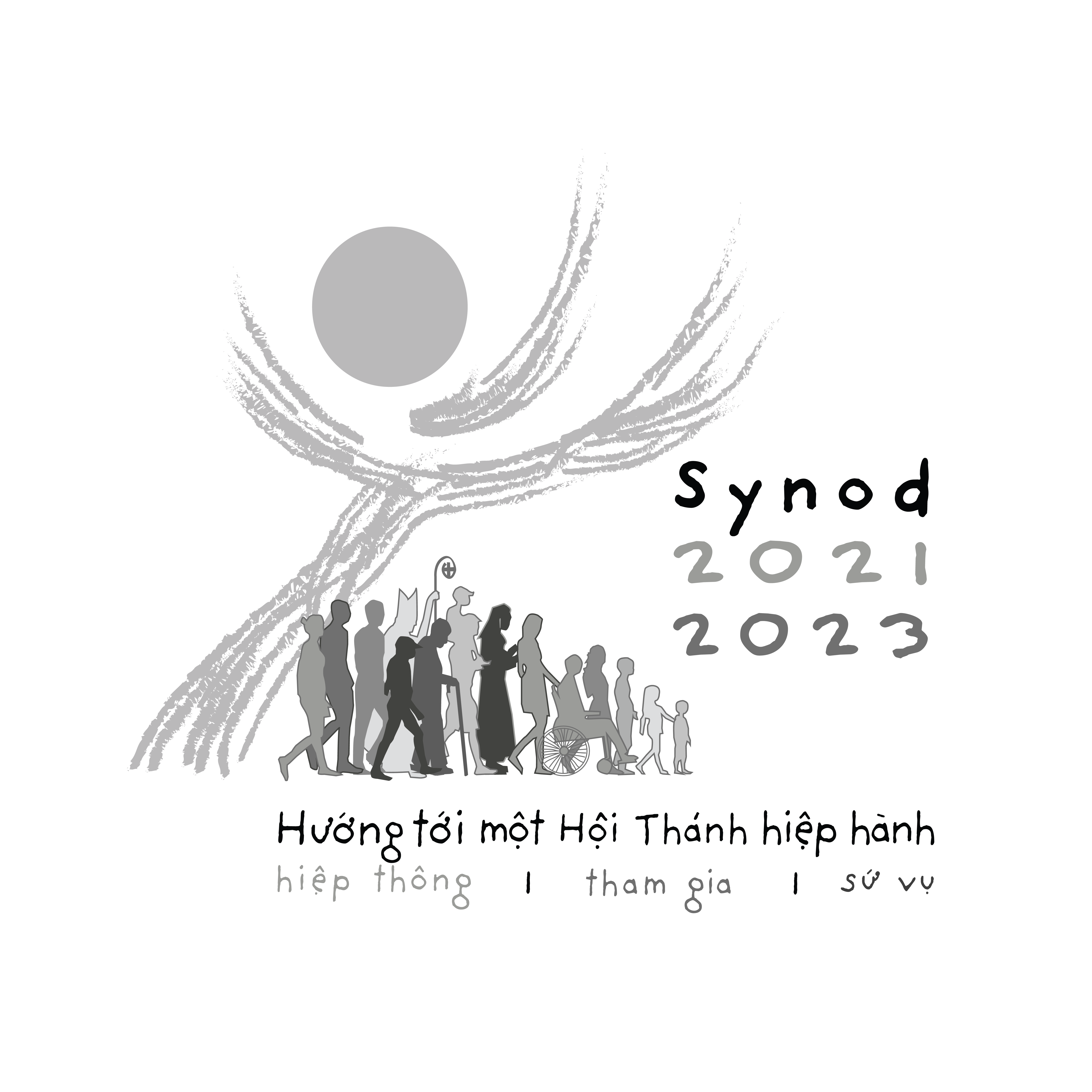 ĐCV. Thánh Phanxicô Xaviê, 10/3/2022BÀI 1: HƯỚNG TỚI MỘT HỘI THÁNH 
HIỆP HÀNH: HIỆP THÔNG, THAM GIA VÀ SỨ VỤĐể góp phần vào tiến trình hiệp hành và nhất là chuẩn bị cho việc tổ chức các buổi thỉnh ý cấp giáo xứ, chúng tôi tổ chức buổi học hỏi trao đổi chung với nhau, gồm có 3 bài. Riêng bài này, tôi dựa vào tài liệu chính thức của Hội Thánh đã được phổ biến qua trang mạng của Giáo phận, nhất là các tập: “Hướng đến một Hội Thánh hiệp hành: Hiệp thông, Tham gia và Sứ vụ - Cẩm nang cho Thượng Hội Đồng về tính hiệp hành”; “Tài liệu chuẩn bị” của Văn phòng Tổng Thư ký Thượng Hội Đồng Giám Mục; Tài liệu “Tính hiệp hành trong đời sống và sứ vụ” của Ủy Ban Thần Học Quốc Tế (linh mục Phêrô Nguyễn Văn Hương chuyển ngữ); “92 câu hỏi thưa về Thượng Hội Đồng Giám Mục thế giới lần thứ XVI (2021-2023)” của GB. Nguyễn Thái Hùng, được đăng trên trang mạng của Hội Đồng Giám Mục Việt Nam.Sườn chính của bài này dựa vào cuốn “Cẩm nang cho Thượng Hội Đồng về tính hiệp hành” cho dễ theo dõi, gồm các phần như sau:I. GIỚI THIỆU CHUNG II. TIẾN TRÌNH THƯỢNG HỘI ĐỒNG GIÁM MỤCIII. CON ĐƯỜNG HIỆP HÀNH TẠI GIÁO PHẬNIV. CÁC NGUỒN LỰC ĐỂ TỔ CHỨC HIỆP HÀNHRiêng phần II trong cuốn Cẩm nang: CÁC NGUYÊN TẮC CỦA TIẾN TRÌNH HIỆP HÀNH sẽ được trình bày riêng biệt trong bài 2.Vì thời gian hạn hẹp, chúng tôi chỉ có thể trình bày ở đây cách hết sức vắn tắt những điều cơ bản. Xin các tham dự viên đọc kỹ các tài liệu liên quan để hiểu rõ hơn, hầu có thể thực hiện tốt tiến trình hiệp hành tại các giáo xứ, dòng tu và các tập thể khác, nhất là trong các cuộc thỉnh ý.I. GIỚI THIỆU CHUNG1. Vài khái niệm: Thượng Hội Đồng được dịch từ tiếng La-tinh: “Synodus”, từ này được ghép bởi hai từ Hy-lạp: syn = cùng nhau và odos = con đường, nên có nghĩa là đồng hành, cùng nhau bước đi.Thượng Hội Đồng Giám Mục (THĐGM) là một tổ chức qui tụ các giám mục được chọn từ mọi nước trên thế giới để giúp đỡ Đức Giáo Hoàng trong sứ mạng Mục tử của Giáo Hội hoàn vũ.Tổ chức này được Thánh Giáo Hoàng Phaolô VI thiết lập ngày 15/9/1965, trên nền tảng của mầu nhiệm hiệp thông trong Giáo Hội.Đây là một tổ chức nhằm duy trì sự hợp nhất và cộng tác chặt chẽ giữa Đức Giáo Hoàng và các giám mục trên thế giới; thông tin trực tiếp và chính xác về tình trạng và các vấn đề liên quan đến đời sống Giáo Hội hoàn vũ cũng như những việc Giáo Hội phải thực hiện trong thế giới hôm nay; tạo điều kiện để thống nhất quan điểm, ít là về những điểm quan trọng trong giáo thuyết và đời sống Giáo Hội, trao đổi các thông tin hữu ích, cho ý kiến về những vấn đề cụ thể được đặt ra trong mỗi kỳ THĐGM.Từ năm 1965 đến nay, đã có 15 THĐGM được triệu tập, mỗi THĐGM có chủ đề khác nhau. THĐGM lần này diễn ra từ năm 2021 đến 2023, là THĐGM thứ XVI, do Đức Giáo Hoàng Phanxicô triệu tập, với chủ đề: “Vì một Giáo Hội hiệp hành: hiệp thông, tham gia, sứ vụ”. 2. Tính Hiệp hành - Nét đặc biệt của THĐGM XVIĐức Giáo Hoàng Phanxicô muốn Giáo Hội lắng nghe tiếng nói của Chúa Thánh Thần nơi tất cả mọi thành phần Dân Chúa. Để đạt được điều tốt đẹp này, người chủ trương chia THĐGM thứ XVI thành 3 giai đoạn: Giai đoạn I, cấp Giáo Hội địa phương (giáo phận và các cơ chế tương đương)  bắt đầu từ ngày 17/10/2021 và kết thúc vào ngày 15/8/2022; giai đoạn II, cấp Châu lục bắt đầu từ tháng 9/2022 và kết thúc vào trước tháng 3/2023; giai đoạn III là những cuộc họp toàn thể chính thức của Thượng Hội Đồng lần thứ XVI sẽ diễn ra trong tháng 10/2023 tại Rôma. Trước đây, THĐGM thường là những cuộc họp giữa Đức Giáo Hoàng và các vị giám mục đại diện cho các vùng trên thế giới. Việc thăm dò ý kiến của các thành phần khác trong Hội Thánh không được công khai rộng rãi. Lần này như có sự đảo ngược, việc lắng nghe tiếng Chúa Thánh Thần qua mọi thành phần Dân Chúa được đặt lên hàng đầu. Chúng ta đang ở giai đoạn hiệp hành cấp giáo phận và chúng ta có bổn phận phải làm tốt công việc này.Căn cứ vào đâu để thỉnh ý dân? Liệu đây có phải là chiều theo cám dỗ làm vừa lòng đa số như điều mà người ta gọi là dân chủ? Thưa không: “Con đường hiệp hành này là chính con đường Thiên Chúa mong đợi nơi Hội Thánh của thiên niên kỷ thứ ba”. Đây cũng là cố gắng trở về nguồn. Bởi ngay từ đầu, Thiên Chúa đã muốn thế và Giáo Hội xa xưa cũng đã sống như thế (hiệp hành – cùng đi với nhau). Từ ngữ mà chúng ta gọi là Thượng Hội Đồng, đó là “Synod” là một từ cổ kính trong Truyền thống của Giáo Hội, ý nghĩa của nó được rút ra từ những nội dung sâu xa nhất của Mặc khải [...] Nó chỉ ra con đường mà Dân Chúa cùng nhau bước đi. Tương tự như thế, từ này đề cập đến Đức Giêsu, Đấng tự giới thiệu chính Người là “con đường, sự thật và sự sống” (Ga 14,6), và đến sự kiện là các Kitô hữu, những người đi theo Người, ban đầu được gọi là “những người đi theo Con Đường đó” ( x. Cv 9,2; 19,9.23; 22,4; 24,14.22). “Tính hiệp hành giúp cho toàn thể Dân Chúa cùng nhau tiến bước, lắng nghe Chúa Thánh Thần và Lời Chúa, tham gia vào sứ mạng của Giáo Hội trong sự hiệp thông mà Đức Kitô thiết lập giữa chúng ta. Cuối cùng, con đường đồng hành này là cách hiệu quả nhất để biểu lộ và thực hành bản chất của Giáo Hội với tư cách là Dân Chúa lữ hành và truyền giáo” (PD, 1). 3. Đâu là mục tiêu THĐGM lần thứ XVI nhắm tới? “Tính hiệp hành là một phần không thể thiếu trong chính bản chất của mình… Tính hiệp hành không phải là một sự kiện hay một khẩu hiệu mà đúng hơn là một kiểu mẫu và một cách thức hiện hữu, qua đó Hội Thánh thực hiện sứ mạng của mình trong thế giới. Sứ mạng của Hội Thánh đòi hỏi toàn Dân Chúa cùng đồng hành với nhau, với mỗi thành viên đang đóng vai trò cốt yếu của mình và cùng hiệp nhất với nhau... Mục tiêu của tiến trình hiệp hành không phải là cung cấp kinh nghiệm tạm thời hoặc một lần về tính hiệp hành, mà là tạo cơ hội cho toàn Dân Chúa cùng nhau phân định cách tiến bước trên con đường trở thành một Hội Thánh mang tính hiệp hành hơn trong tầm nhìn dài hạn”. Trong giai đoạn giáo phận này, chúng ta có nhiệm vụ làm cho tiến trình hiệp hành không trở thành một khẩu hiệu, nhưng là một lựa chọn sống và hành động. “Câu hỏi căn bản hướng dẫn tiến trình hiệp hành mà hiện nay chúng ta đang thực hiện là: “Để Hội Thánh có thể loan báo Tin Mừng, việc “cùng nhau cất bước hành trình” hiện đang diễn ra thế nào trên các cấp độ khác nhau (từ địa phương đến hoàn vũ)? Đồng thời để Hội Thánh phát triển như một Hội Thánh hiệp hành, Thần Khí đang mời gọi chúng ta thực hiện những bước đi nào?” (PD, 2) Để trả lời câu hỏi này, toàn thể Dân Chúa cần lắng nghe những gì Chúa Thánh Thần đang nói với Hội Thánh; cùng nhau lắng nghe Lời Chúa trong Kinh Thánh và Truyền Thống của Hội Thánh, lắng nghe nhau, đặc biệt là những người bên lề, phân định các dấu chỉ thời đại; cần thúc đẩy về sự phân định, tham gia và đồng trách nhiệm, là nơi quy tụ mọi loại ân sủng khác nhau để phục vụ cho sứ mạng. Thúc đẩy hướng tới một Hội Thánh khả dĩ làm nảy nở niềm hy vọng , khơi dậy niềm tin, băng bó các vết thương, là tạo nên những mối tương quan tốt, là học hỏi lẫn nhau, tạo liên đới, thắp sáng tâm trí, là sưởi ấm cõi lòng và phục hồi sức mạnh để phục vụ; nhắm tới một hành trình phát triển đích thực hướng tới sự hiệp thông và sứ mạng mà Thiên Chúa kêu gọi Hội Thánh.Hội Thánh mong chờ việc đồng hành này sẽ canh tân não trạng và cơ cấu Hội Thánh để thực hiện lời Thiên Chúa; việc lắng nghe toàn thể Dân Chúa sẽ giúp Hội Thánh đưa ra các quyết định mục vụ phù hợp hết sức có thể với thánh ý Chúa; phục vụ cho cuộc đối thoại của Thiên Chúa với nhân loại, hướng tới một Hội Thánh trổ sinh nhiều hoa trái hơn để làm cho Nước Trời mau đến.4. Chủ đề của Thượng Hội Đồng: Hướng đến một Hội Thánh hiệp hành: Hiệp thông, tham gia và sứ vụ.“Mỗi người đã chịu Phép Rửa cần phải cảm thấy mình có liên quan đến sự thay đổi của Giáo Hội và xã hội mà chúng ta rất cần phải có. Việc thay đổi này đòi hỏi sự hoán cải mang tính cá nhân và cộng đồng, giúp chúng ta nhìn xem mọi sự như Chúa nhìn”. Hiệp thông: Thiên Chúa quy tụ chúng ta lại với nhau như những dân khác biệt nhưng cùng một đức tin bởi sự hiệp nhất của Thiên Chúa Ba Ngôi. Chúa Kitô hòa giải chúng ta với Chúa Cha và liên kết chúng ta với nhau trong Chúa Thánh Thần; nhờ việc lắng nghe Lời Chúa, qua Truyền Thống Hội Thánh, được bén rễ sâu vào cảm thức đức tin. Tất cả đều có vai trò của mình trong việc biện phân và thực hiện ý Chúa dành cho Dân Ngài.Tham gia: Mọi thành phần Dân Chúa được mời gọi dấn thân vào cuộc thao luyện lắng nghe nhau cách chân thành và tôn trọng. Lắng nghe nhau để cùng nhau lắng nghe Chúa Thánh Thần; mọi tín hữu đều có đủ tư cách, được kêu gọi để phục vụ lẫn nhau nhờ Chúa Thánh Thần, cùng nhau cầu nguyện, lắng nghe, phân tích, đối thoại, biện phân và góp ý cho việc đưa ra các quyết định mục vụ phù hợp hết sức có thể với ý muốn của Chúa.Sứ vụ: Hội Thánh hiện hữu để loan báo Tin Mừng, không bao giờ được phép tập trung vào chính mình. Sứ mạng của chúng ta là làm chứng cho tình yêu Thiên Chúa giữa thế giới. Tiến trình hiệp hành giúp Hội Thánh làm chứng cho Tin Mừng cách hữu hiệu hơn, đặc biệt với những người sống ở vùng ngoại vi của thế giới, như nắm men làm cho Nước Thiên Chúa mau đến.5. Kinh nghiệm ở cấp địa phương Giai đoạn đầu tiên của tiến trình hiệp hành là giai đoạn lắng nghe trong các Giáo Hội địa phương, từ ngày 17/10/2021 đến ngày 15/8/2022. Mục đích của giai đoạn này là thúc đẩy tiến trình thỉnh ý trên diện rộng để thu thập kho kinh nghiệm sống tinh thần hiệp hành từ các mục tử và tín hữu tại tất cả các cấp độ của Giáo Hội [địa phương]. Thỉnh ý thế nào? Các cuộc thỉnh ý do giám mục điều phối, được triển khai đến “các linh mục, phó tế, tu sĩ và giáo dân trong các Giáo Hội. Đặc biệt, yêu cầu sự đóng góp của các tổ chức và hội đoàn…nhất là của hội đồng linh mục và hội đồng mục vụ. Làm tốt công việc này là chúng ta đang hình thành một Giáo Hội hiệp hành. Mọi người được lên tiếng nói, chứ không chỉ những người có vai vế trong các Giáo Hội. Đặc biệt, cần chú trọng tìm cách tiếp cận để thu hút được nhiều người nhất có thể, nhất là những người ở ngoại vi, thường bị loại trừ và quên lãng. Bảo đảm cho các bản đúc kết từ cấp giáo phận có được những thực tại có thật và kinh nghiệm sống của Dân Chúa. Mọi thực hành lắng nghe cấp địa phương phải được hướng dẫn bởi nguyên lý hiệp thông, tham gia và sứ vụ.Việc triển khai tiến trình hiệp hành cấp địa phương phải bao gồm:- Tính phân định qua việc lắng nghe, để tạo ra không gian cho sự hướng dẫn của Chúa Thánh Thần.- Khả năng tiếp cận, để bảo đảm rằng càng nhiều người tham gia càng tốt, bất kỳ ai- Ý thức văn hóa để tôn vinh và đón nhận sự đa dạng trong các cộng đồng địa phương.- Tính quy tụ, cố gắng hết sức để những người cảm thấy bị bỏ rơi hoặc bị gạt ra ngoài lề xã hội được hội nhập.- Tính liên đới dựa trên mô hình Giáo Hội đồng trách nhiệm.- Tinh thần tôn trọng các quyền, phẩm giá và ý kiến ​​của mỗi người tham gia.- Khả năng tổng hợp chính xác, thực sự nắm bắt được tất cả các quan điểm khác nhau: phê bình và tán dương.- Tính minh bạch, bảo đảm các tiến trình mời gọi, tham gia, hòa nhập và thu nhập dữ liệu rõ ràng và được thông báo đầy đủ.- Tính công bằng, bảo đảm mỗi người được đối xử bình đẳng, để mọi tiếng nói đều có thể được đón nghe cách thích đáng. II. TIẾN TRÌNH THƯỢNG HỘI ĐỒNG GIÁM MỤC LẦN THỨ  XVI1. Giai đoạn giáo phận.Phần lớn thành quả của giai đoạn lắng nghe này sẽ đến từ những buổi thảo luận trong các giáo xứ, các phong trào giáo dân, các trường học và đại học, các dòng tu, các cộng đồng Kitô giáo lân cận, các phong trào xã hội, các phong trào đại kết và liên tôn, cùng các nhóm hoạt động khác. Là giai đoạn giáo phận nhưng việc thỉnh ý trước hết và chủ yếu diễn ra tại giáo xứ, dòng tu, các hội đoàn và những tổ chức tương tự. Nếu các cơ sở làm tốt, việc hiệp hành giai đoạn giáo phận sẽ mang lại thành quả tốt.Vì các giám mục khởi xướng giai đoạn này, việc vận động tham gia ở cấp giáo phận sẽ được điều phối thông qua các kênh liên lạc thường xuyên của giám mục giáo phận. Các hội đồng mục vụ giáo xứ, họ đóng vai trò quan trọng; cũng có thể sử dụng các cơ cấu “hiệp hành” hiện có, tạo điều kiện và mang lại sức sống cho tiến trình hiệp hành, miễn sao có thể nỗ lực tiếp cận những tiếng nói không mấy khi được nghe thấy. Trong giai đoạn lắng nghe này, Dân Chúa được khuyến khích quy tụ lại, cùng nhau cầu nguyện, lắng nghe Chúa Thánh Thần, trả lời cho những gợi ý từ các câu hỏi/hình ảnh/tình huống, lắng nghe nhau và đưa ra những phản hồi, ý kiến, phản ứng và đề nghị của cá nhân và tập thể.Xin các giáo xứ tích cực triển khai, đôn đốc và tổ chức thực hiện.Giai đoạn cấp giáo phận này là cơ hội để các giáo xứ và giáo phận gặp gỡ, cảm nghiệm và cùng nhau thực hiện những bước đường hiệp hành, nhờ thế khám phá hoặc phát triển các phương cách và con đường hiệp hành phù hợp nhất với bối cảnh địa phương, và cuối cùng chúng sẽ trở thành phong cách mới của các Giáo Hội địa phương trên con đường hiệp hành. Thượng Hội Đồng này không chỉ mong đợi những phản hồi góp phần hỗ trợ Đại hội Thượng Hội Đồng Giám Mục được tổ chức tại Roma vào tháng 10/2023, mà còn mong muốn thúc đẩy các Giáo Hội SỐNG tinh thần hiệp hành và CẢM NGHIỆM điều đó trong suốt tiến trình này và cả trong tương lai nữa.CÁC GIAI ĐOẠN TIẾP THEO trong tiến trình này, xin được lướt qua, không dừng lại ở đây, xin các tham dự viên tìm hiểu thêm trong cuốn CẨM NANG và các tài liệu liên quan.2. Vai trò của các Hội Đồng Giám Mục và các Công nghị Giáo Hội Đông phương3. Giai đoạn tại châu lục4. Đại hội Thượng Hội Đồng Giám Mục5. Giai đoạn thực hiệnVới ý định triển khai việc thực hiện này tại tất cả các Giáo Hội địa phương trên toàn thế giới, tiến trình Thượng Hội Đồng vừa là điểm xuất phát và cũng vừa là điểm đến của toàn thể Dân Chúa. Hy vọng rằng, kinh nghiệm của tiến trình Thượng Hội Đồng sẽ mang lại một mùa xuân mới cho việc lắng nghe, phân định, đối thoại và ra quyết định, để toàn thể Dân Chúa có thể thực hiện tốt hơn cuộc hành trình cùng bước đi bên nhau và cùng bước đi với toàn thể gia đình nhân loại, dưới sự hướng dẫn của Chúa Thánh Thần. III. CON ĐƯỜNG HIỆP HÀNH TẠI GIÁO PHẬNTrước hết xin được phân biệt: mục II trên đây đã có phần nói đến GIAI ĐOẠN CẤP GIÁO PHẬN, nghĩa là nói qua về giai đoạn mà cấp Giáo Hội địa phương đảm nhận trong TIẾN TRÌNH THƯỢNG HỘI ĐỒNG GIÁM MỤC LẦN THỨ XVI. Ở mục này, chúng ta sẽ nói đến những việc cụ thể mà mọi thành phần Dân Chúa tại giáo phận sẽ thực hiện trong tiến trình này.1. Tóm tắt những dự kiến trong giai đoạn giáo phận Đây là giai đoạn đầu tiên, là nền tảng cho tất cả các giai đoạn tiếp theo, nhằm cống hiến cho nhiều người, càng nhiều càng tốt, một kinh nghiệm hiệp hành thực sự trong việc lắng nghe nhau và cùng nhau tiến về phía trước, chứ không đơn giản chỉ là trả lời một bảng câu hỏi.Nhờ Chúa Thánh Thần: Thần Khí Thiên Chúa hoạt động trong sứ vụ của Chúa Giêsu, Thần Khí đó hoạt động qua mọi thế hệ môn đệ tạo nên Truyền Thống sống động trong Hội Thánh. Cũng chính Người luôn soi sáng chiều sâu luôn mới mẻ của Lời Chúa và soi dẫn các quyết định cần thiết. Dĩ nhiên, Người cũng soi sáng và ban sức sống cho cuộc hiệp hành này, NGHE và NÓI theo CHÚA THÁNH THẦN, KHÔNG VÌ Ý TÔI.Tìm nẻo đường Thần Khí: Tin Mừng chứng thực cho cách thức Chúa Giêsu thường xuyên tìm đến những người bị loại trừ, bị gạt ra ngoài lề xã hội và bị lãng quên. Thiên Chúa thường đến với chúng ta qua người khác và Người đến với người khác qua chúng ta theo những nẻo đường bất ngờ.Tránh làm qua chuyện: Cần phải nỗ lực thu hút nhiều người tham gia, tham gia nhiều nhất có thể và tham gia cách đầy ý nghĩa. Để công việc này kết quả, cốt tại các xứ, dòng tu và các hội đoàn… cần khéo léo tổ chức để thu hút. Mọi việc sẽ hóa ra vô ích nếu khởi đầu cách hời hợt hoặc theo kịch bản, không thể hiện được đầy đủ và chính xác kinh nghiệm của những người tham dự cũng như không diễn tả đầy đủ được tầm mức và sự đa dạng của các kinh nghiệm.Kêu gọi rộng rãi: Giai đoạn giáo phận nên bắt đầu bằng cách tìm ra những cách vận động hiệu quả nhất để đạt được sự tham gia rộng rãi nhất có thể. Cá nhân chúng ta phải đi ra các vùng ngoại vi, đến với những người đã rời bỏ Giáo Hội, những người chẳng mấy khi hoặc không bao giờ thực hành đức tin, những người trải qua cảnh nghèo đói hoặc bị gạt ra ngoài lề xã hội (kết quả vẫn nhờ nơi các giáo xứ, dòng tu, hội đoàn…).Trọng tâm của kinh nghiệm hiệp hành: là lắng nghe Chúa qua việc lắng nghe nhau, nhờ được Lời Chúa soi dẫn. Chúng ta lắng nghe nhau để nghe rõ hơn tiếng Chúa Thánh Thần đang nói trong thế giới hôm nay; cần tạo bầu khí thoải mái thân thiện; buổi họp trở thành một buổi cảm nghiệm về sự đồng hành với nhau, một trải nghiệm thực sự mang tính hiệp hành.Mục đích: không phải là trả lời tất cả các câu hỏi mà là chọn ra những câu hỏi thích đáng nhất với bối cảnh địa phương; có thể đặt những câu hỏi khác. Xin hãy nhấn mạnh vào các loại câu hỏi gợi lên những câu chuyện cá nhân và trải nghiệm thực tế hơn là những phát biểu mang tính “giáo điều”. Đúc kết các phản hồi: Các phản hồi nhận được qua suốt quá trình lắng nghe nên được thu tập và viết thành một bản “đúc kết” gửi về cho giáo phận như đã thông báo. Mục đích của những bản tổng hợp này không phải là nhằm tạo ra một bản tóm tắt chung chung về mọi điều đã được nói, hay như kiểu một bài thu hoạch mang tính học thuật. Đúng hơn, đây là một hành động biện phân để lựa chọn và viết ra những gì sẽ đóng góp cho giai đoạn tiếp theo của Tiến trình Thượng Hội Đồng… Trong bản tổng hợp nên dành sự quan tâm đặc biệt cho tiếng nói của những người thường không được lắng nghe và nên kết hợp cả những gì mà chúng ta có thể gọi là “ý kiến trái chiều của thiểu số”; việc phản hồi không chỉ nhấn mạnh những trải nghiệm tích cực mà còn cho thấy những trải nghiệm mang tính thách thức và tiêu cực. Trong phản hồi cũng nên truyền đạt điều gì đó về kinh nghiệm của cuộc họp địa phương: thái độ của những người tham dự, niềm vui và những thách thức khi cùng nhau phân định. 2. Vai trò của giám mục trong tiến trình hiệp hành Tạo điều kiện để toàn thể Dân Chúa có được kinh nghiệm hiệp hành trên hành trình hướng tới một Hội Thánh mang tính hiệp hành hơn. Giám mục giáo phận giữ vai trò chính trong việc lắng nghe Dân Chúa trong giáo phận của ngài (bằng nhiều cách)…, lắng nghe toàn thể Giáo Hội; chỉ định nhân sự hoặc ban linh hoạt của giáo phận… giám mục cần đảm nhận vai trò tích cực trong giai đoạn giáo phận của tiến trình Thượng Hội Đồng này; bảo đảm các nguồn lực thích hợp cho tiến trình hiệp hành; khuyến khích các cá nhân và các nhóm khác nhau nhập cuộc, thu hút sự tham gia rộng rãi của các tín hữu và tiếp cận đầy đủ các thành phần Dân Chúa; triệu tập hội nghị Tiền-Thượng Hội Đồng giáo phận.3. Vai trò của các linh mục và phó tế trong tiến trình hiệp hành: Nối kết giữa giám mục và những người mà họ phục vụ; Hội Thánh trao cho các linh mục và phó tế vai trò then chốt trong việc cùng nhau cất bước hành trình giữa Dân Chúa; họ có thể nhân danh giám mục thông truyền ý ngài cho các tín hữu và ngược lại họ cũng có thể thông đạt ý của các tín hữu cho giám mục. Họ là những tác nhân hiệp thông và hiệp nhất, có khả năng giúp các tín hữu đồng hành với nhau, cùng nhau tiến bước giữa lòng Hội Thánh; là những người loan báo về sự đổi mới, họ có thể chỉ cho dân thấy cách thức Chúa Thánh Thần đang mở ra những nẻo đường mới; là những con người cầu nguyện, các ngài giúp  Dân Chúa cùng nhau lắng nghe thánh ý Thiên Chúa. Như vậy, các giáo sĩ có VAI TRÒ CỐT YẾU trong tiến trình hiệp hành.Các giáo sĩ có thể hỗ trợ, khuyến khích, thúc đẩy và tạo điều kiện khai triển tiến trình Hiệp hành giai đoạn cấp giáo phận thông qua các tổ chức và hội đoàn đã được thành lập khắp giáo phận, đặc biệt là của hội đồng linh mục và hội đồng mục vụ. Cần khơi dậy sự đóng góp quý báu của những người nam và nữ thánh hiến có thể cống hiến. “Việc tuyển chọn các tông đồ không phải là đặc ân phong ban một chức quyền với lãnh địa riêng có tính phân tán mà là ân sủng của một thừa tác vụ ban phúc lành và tình huynh đệ có tính quy tụ. Nhờ ân huệ Thánh Thần của Chúa Phục Sinh, họ sẽ bảo toàn địa vị của Chúa Giêsu mà không thay thế Người: Không đặt các lăng kính để lọc bớt sự hiện diện của Người nhưng làm cho việc gặp gỡ Người được trở nên dễ dàng” (PD, 19). 4 Lộ trình (các bước mẫu cho giai đoạn giáo phận) 1) Chỉ định (các) điều phối viên của giáo phận (Đã làm).2) Thành lập một nhóm hiệp hành giáo phận (Nhóm gồm 6 linh mục, 2 nữ tu và 1 giáo dân).3) Biện phân hướng đi cho giáo phận: đã được Đức Giám mục “Thông báo về tiến trình tham gia Thượng Hội Đồng Giám Mục tại Giáo phận Vinh” ngày 11 tháng 12 năm 2021.4) Lập kế hoạch cho tiến trình tham gia.- Giáo phận nhắm tới sự tham gia rộng rãi nhất có thể, với sự đa dạng hóa phương cách tổ chức.- Cấp xứ: tổ đọc kinh, hội đoàn, các giáo họ…, các dòng tu- Cấp hạt, hội đồng linh mục, các ban mục vụ và hội đoàn, các giới cấp giáo phận.- Cuối cùng là hội nghị Tiền-Thượng Hội Đồng giáo phận. 5) Chuẩn bị nhóm điều phối viên cho các cuộc họp thỉnh ý mang tính hiệp hành Nhóm hiệp hành giáo phận có thể làm việc thông qua các điều phối viên; việc thỉnh ý hiệp hành trong một giáo xứ được giám sát bởi (các) điều phối viên giáo xứ; tất cả các điều phối viên cần được hướng dẫn đầy đủ về tinh thần, các mục tiêu và quan điểm của tiến trình Thượng Hội đồng (chúng ta đang cố gắng trau dồi những kiến thức và kỹ năng cần thiết nhất cho công việc này); các điều phối viên các cấp nên truy cập vào các nguồn tài liệu liên quan bao gồm Cẩm nang này và trang mạng Synod. Sau đó, điều phối viên có thể biện phân và lập tiến trình phù hợp nhất cho nhóm mình, giữ liên lạc với nhóm hiệp hành giáo phận. 6) Cuộc hội thảo định hướng cho nhóm hiệp hành giáo phận và các điều phối viên địa phương Điều này chúng ta đang làm, trong mức độ có thể giúp các điều phối viên cấp xứ, hạt và … nắm được : ĐỊNH HƯỚNG CỦA TÍNH HIỆP HÀNH, có được KỸ NĂNG CƠ BẢN, để có thể THỰC HIỆN CÁC CUỘC THỈNH Ý tại địa phương của mình; Xin quý cha và các tham dự viên hôm nay về tập huấn lại cho các điều phối viên ở cơ sở mình (càng nhiều người càng tốt), để có thể nhập cuộc cùng Hội Thánh khắp hoàn cầu.7) Truyền thông cho mọi người: Trang mạng giáo phận luôn cập nhật các tài liệu; đã có vài tài liệu được gửi về các giáo xứ, xin các xứ phổ biến các tài liệu và hướng dẫn bà con truy cập mục Synod trên trang mạng giáo phận.8) Thực hiện, giám sát và hướng dẫn tiến trình thỉnh ý hiệp hành (xin các điều phối viên cấp xứ liên lạc với cấp hạt, cấp hạt liên lạc với giáo phận qua cha Antôn Trần Đức Hà, Phó Chánh Văn phòng TGM).9) Hội nghị Tiền-Thượng Hội Đồng giáo phận đã có dự trù, sẽ thông báo cụ thể sau, khi đã tiến hành các bước hiệp hành tại cấp xứ và cấp hạt. 10) Chuẩn bị và đệ trình bản đúc kết của giáo phận: việc này Ban Điều hành của giáo phận sẽ làm sau khi nhận đủ bản đúc kết của các giáo xứ, giáo hạt và các tổ chức khác trong giáo phận.5. Những thành tố cơ bản của kinh nghiệm hiệp hành Gồm một cử hành phụng vụ để khai mạc, một đại hội đông đảo được quy tụ, những buổi họp nhóm nhỏ, những khoảnh khắc tĩnh lặng và cầu nguyện, những cuộc trò chuyện thân mật, những kinh nghiệm được chia sẻ …và một cử hành phụng vụ để kết thúc.IV. CÁC NGUỒN LỰC CỦA TIẾN TRÌNH HIỆP HÀNH1. Cách thức tiến hành: (Chúng ta chọn theo gợi ý của Văn phòng Tổng Thư ký THĐGM).Tổ chức ít nhất là 1 lần các cuộc “thỉnh ý hiệp hành cho mỗi nhóm”; cũng có thể tổ chức cho các nhóm phối hợp với nhau. Giáo phận đã có lịch trình cho việc tổ chức tại các giáo xứ, giáo hạt, mong các giáo xứ, giáo hạt và các cấp tương đương tạo thuận lợi hết sức có thể cho mọi người có thể tham dự. Các cá nhân cũng có thể đóng góp ý kiến trực tiếp.2. Chiều kích thân mật của tiến trình hiệp hành Việc lắng nghe nhau được thêm phong phú nhờ mọi người đã biết nhau và chia sẻ đời sống với nhau. Cũng là điều hữu ích khi cùng có một hoạt động chung trước khi khởi sự gặp gỡ và đối thoại với nhau…Việc những người tham dự có đủ thời gian và không gian để cùng nhau ăn uống, kéo dài kinh nghiệm lắng nghe nhau cách tự nhiên và ít gò bó trong các cuộc trao đổi trò chuyện lúc nghỉ giải lao cũng có thể là yếu tố quan trọng … cũng như cho họ có cơ hội bày tỏ quan điểm cách tự do hơn. Để trả lời cho câu hỏi đã nêu ra, chúng ta được mời gọi: -  Nhớ lại kinh nghiệm của mình: Câu hỏi căn bản trên gợi nhớ những kinh nghiệm nào trong Giáo hội địa phương của chúng ta? -  Đọc lại những kinh nghiệm này trong chiều kích sâu xa hơn: Chúng đã mang lại những niềm vui nào? Chúng khiến chúng ta gặp phải những khó khăn và trở ngại nào? Chúng phơi trần những thương tích nào? Có thể rút ra những hiểu biết nào từ các kinh nghiệm này? -  Thu thập thành quả để chia sẻ: Tiếng Chúa Thánh Thần vang dội nơi đâu trong những kinh nghiệm này? Thánh Linh đang đòi hỏi chúng ta điều gì? Đâu là những điểm phải khẳng định, các viễn cảnh nên thay đổi, các bước cần thực hiện? Ở nơi nào chúng ta ghi nhận được sự đồng thuận? Những nẻo đường nào đang mở ra cho Giáo hội địa phương của chúng ta? Trên đây, chúng tôi chỉ ghi lại vắn tắt những điều hết sức cơ bản góp phần giúp mọi người có thể tiếp cận,  nhờ đó có thể bước đi trên tiến trình hiệp hành của Giáo Hội. Tuy nhiên, để để có thể hiểu thấu đáo và tổ chức các cuộc thỉnh ý tại địa phương có kết quả tốt, các tham dự viên cần dành thì giờ tìm hiểu thêm các tài liệu Giáo Hội đã cung cấp hoặc giới thiệu.BÀI 2: CÁC NGUYÊN TẮC & CÁCH THỨC TỔ CHỨC CỦA MỘT TIẾN TRÌNH HIỆP HÀNH – THỈNH ÝI. CÁC NGUYÊN TẮC1. Thành phần tham giaCông đồng Vaticanô II nhấn mạnh rằng “Mọi người đều được mời gọi vào đoàn Dân mới của Thiên Chúa” (LG, 13). Bởi toàn thể dân Chúa có sensus fidei, nghĩa là “Toàn thể tín hữu được Đấng Thánh xức dầu nên không thể sai lầm trong đức tin, họ biểu lộ thuộc tính đặc biệt này qua cảm thức siêu nhiên về đức tin của toàn thể dân Chúa, khi có sự đồng thuận từ các giám mục đến những người bé mọn nhất trong các tín hữu về những điều liên quan đến đức tin và phong hóa” (LG 12). Trong ánh sáng này, mục tiêu của giai đoạn cấp giáo phận là thỉnh ý Dân Chúa để tiến trình hiệp hành được thực hiện qua việc lắng nghe mọi người đã chịu phép Rửa, đối tượng chính của kinh nghiệm hiệp hành. Đặc biệt, cần chú ý đến những ai có nguy cơ bị loại trừ: phụ nữ, người khuyết tật, người tị nạn, người di cư, người lớn tuổi, người nghèo, những người Công giáo ít khi hay không bao giờ thực hành đức tin, v.v… Mọi người và mỗi người đã chịu phép Rửa đều là chủ thể của cảm thức đức tin, để tham gia trọn vẹn vào việc phân định là: lắng nghe tiếng nói của người khác trong bối cảnh địa phương của họ, gồm cả những ai đã lìa bỏ thực hành đức tin, những người thuộc các truyền thống tôn giáo khác, những người không có niềm tin tôn giáo, v.v… Vì lý do này, trong khi mọi người đã chịu phép Rửa được đặc biệt kêu mời tham gia vào tiến trình hiệp hành này, không nên để ai – bất kể hệ phái tôn giáo của họ – bị loại trừ khỏi việc chia sẻ viễn tượng và các kinh nghiệm của họ.2. Tiến trình thực sự mang tính hiệp hành: Lắng nghe, phân định và tham dựTrước hết và trên hết, tiến trình hiệp hành là một tiến trình thiêng liêng. Đây không phải là chuyện cứ máy móc thu thập dữ liệu hay tổ chức hàng loạt những cuộc hội họp và thảo luận. Mục đích của việc lắng nghe mang tính chất hiệp hành là  phân định, vì thế đòi hỏi chúng ta phải học biết và sử dụng nghệ thuật phân định cá nhân và cộng đoàn. 2.1. Lắng ngheChúng ta lắng nghe nhau, lắng nghe truyền thống đức tin của chúng ta và lắng nghe các dấu chỉ thời đại để nhận biết những gì Chúa đang nói với chúng ta. Đức Giáo Hoàng Phanxicô mô tả hai mục đích tương thuộc của tiến trình lắng nghe: “Lắng nghe Thiên Chúa, để cùng với Người chúng ta có thể nghe thấy tiếng kêu của Dân Người; Lắng nghe Dân Người cho đến khi chúng ta hòa hợp với ý muốn mà Thiên Chúa kêu gọi chúng ta đón nhận ý muốn đó” 2.2. Phân địnhPhân định không chỉ thao dợt một lần, nhưng căn bản là một cách sống, đặt nền tảng trên Đức Kitô, theo sự chỉ dẫn của Chúa Thánh Thần, sống sao cho vinh quang Chúa được rạng rỡ hơn. Việc phân định cộng đoàn giúp xây dựng các cộng đoàn năng động và bền bỉ thi hành sứ vụ của Hội Thánh ngày nay. Phân định thiêng liêng là nghệ thuật lý giải xem con tim muốn dẫn dắt chúng ta theo hướng nào. Phân định có liên quan đến suy tư và vận dụng cả con tim và khối óc để đưa ra những quyết định trong đời sống cụ thể của chúng ta nhằm tìm kiếm và nhận ra ý Chúa.2.3. Tham giaTiến trình hiệp hành, lắng nghe là phương pháp và biện phân là mục đích, thì tham gia là con đường. Càng tham gia chúng ta càng ra khỏi chính mình để có tương quan với người khác, với những người có quan điểm khác chúng ta trong việc cùng lắng nghe và đối thoại.3. Thái độ tham gia tiến trình hiệp hànhNhững thái độ cụ thể sau đây cho phép chúng ta thực sự lắng nghe và đối thoại khi tham gia vào tiến trình hiệp hành (cách thức thực thi hiệp hành trong thực tế).3.1 Tính hiệp hành đòi phải dành thời gian cho việc chia sẻ: Chúng ta được mời gọi can đảm nói thẳng nói thật (parrhesia) để có thể phối hợp giữa tự do, sự thật và bác ái. Qua đối thoại mỗi người có thể hiểu biết hơn.3.2. Khiêm tốn lắng nghe phải đi đôi với việc can đảm nói ra: Mọi người đều có quyền được người khác lắng nghe, cũng như mọi người đều có quyền được nói. Cuộc đối thoại hiệp hành phụ thuộc vào sự can đảm của cả người nói lẫn người nghe. Không phải là sửa soạn lao vào cuộc tranh luận để tranh thắng, NHƯNG là đón chào những gì người khác nói như cách thế qua đó Chúa Thánh Thần có thể nói vì lợi ích của mọi người (x. 1Cr 12,7).3.3. Đối thoại đưa chúng ta đến đổi mới: Chúng ta phải sẵn sàng thay đổi ý kiến dựa trên những gì chúng ta nghe được từ người khác.3.4. Sẵn sàng hoán cải và thay đổi: Thông thường, chúng ta có thể kháng cự những gì Chúa Thánh Thần đang cố gắng thôi thúc chúng ta đón nhận. Chúng ta được kêu gọi từ bỏ những thái độ tự mãn và an phận khiến chúng ta đưa ra những quyết định chỉ dựa vào những cách thức hoạt động xưa cũ.3.5. Thượng Hội đồng là cuộc thao luyện phân định của Hội Thánh: Biện phân phải dựa trên niềm xác tín rằng Thiên Chúa vẫn đang hoạt động trong thế giới và chúng ta được kêu gọi để lắng nghe điều Thần Khí khơi gợi nơi chúng ta.3.6. Chúng ta là dấu chỉ cho một Hội Thánh lắng nghe và lữ hành: Tiến trình hiệp hành mang lại cho chúng ta cơ hội mở lòng ra để thực sự lắng nghe, không dùng những giải pháp đã có hay những quyết định rập theo công thức.3.7. Loại bỏ các thành kiến và khuôn mẫu sẵn: Bước đầu tiên để lắng nghe là giải phóng trí óc và con tim khỏi những thiên kiến và khuôn mẫu dẫn vào đường lầm, đưa đến u mê và chia rẽ.3.8. Vượt khỏi tai họa giáo sĩ trị: Hội thánh là Thân thể Chúa Kitô, được ban nhiều đặc sủng khác nhau để phục vụ Hội Thánh. Giữa đoàn dân thánh của Thiên Chúa, tất cả chúng ta độc lập với nhau và chia sẻ cùng một phẩm tính. 3.9. Chữa trị virus tự mãn: Bỏ đi thói ảo tưởng tự mãn, chúng ta mới có thể học hỏi lẫn nhau, đồng hành với nhau và phục vụ lẫn nhau trong Thân Thể Chúa Kitô – Hội Thánh. Chúng ta có thể xây những nhịp cầu bắc qua những bức tường đôi khi đe dọa ngăn cách chúng ta, như tuổi tác, giới tính, giàu nghèo, năng lực, giáo 3.10. Vượt qua ý thức hệ: Chúng ta phải tránh nguy cơ cho rằng ý tưởng thì quan trọng hơn thực tại đời sống đức tin của những người đang sống niềm tin đó cách cụ thể.3.11. Nâng cao niềm hy vọng: Chúng ta được kêu gọi trở nên ngọn hải đăng của niềm hy vọng, chứ không phải là người báo trước họa diệt vong.3.12. Thượng Hội Đồng là thời gian để ước mơ và “dành thời gian sống tương lai”: Chúng ta được khích lệ tạo lập một tiến trình tại địa phương nhằm truyền cảm hứng cho mọi người với một viễn cảnh tương lai đầy niềm vui Tin Mừng. Những tâm thế sau đây sẽ giúp những người tham dự (x. Christus Vivit):+ Quan điểm mới mẻ: Để phát triển những cách tiếp cận mới, với tính sáng tạo và ít nhiều táo bạo.+ Tính chất quy tụ: Một Hội thánh thông dự và đồng trách nhiệm, có khả năng đánh giá đúng sự phong phú đa dạng của mình, gồm hết những ai thường bị chúng ta quên lãng hay không biết tới.+ Tinh thần cởi mở: Chúng ta hãy tránh những chiêu bài ý thức hệ và hãy dùng mọi phương pháp luận đã từng tỏ ra hữu dụng.+ Lắng nghe mọi người và mỗi người: Bằng cách học hỏi từ người khác, chúng ta có thể phản ánh tốt hơn thực tại muôn mặt tuyệt vời mà Hội thánh của Đức Kitô đã được tiền định để trở thành.+ Hiểu biết về việc “cùng nhau cất bước hành trình”: Để đi con đường mà Thiên Chúa kêu gọi Hội thánh đảm nhận cho ngàn năm thứ ba.+ Hiểu khái niệm về một Hội thánh đồng trách nhiệm: Để đánh giá và lãnh nhận vai trò và ơn gọi duy nhất của mỗi chi thể trong Thân thể Đức Kitô, phục vụ cho sự đổi mới và xây dựng Hội Thánh toàn thể.+ Vươn ra thông qua đối thoại đại kết và liên tôn: Để cùng ước mơ và cùng đi với nhau đến toàn thể gia đình nhân loại.4. Các cạm bẫy cần tránhNhững cạm bẫy cần phải tránh để tiếp thêm sinh khí và tăng hiệu quả cho tiến trình hiệp hành:4.1. Cám dỗ muốn tự mình dẫn dắt mình thay vì để Thiên Chúa dẫn dắt. Sự hiệp hành không phải là một cuộc thao dượt của tập thể mang tính chiến lược, đúng hơn, là một tiến trình thiêng liêng do Chúa Thánh Thần dẫn dắt. Chúng ta có thể bị cám dỗ quên đi rằng chúng ta là những lữ khách và tôi tớ trên con đường mà Thiên Chúa vạch ra cho chúng ta. Do vậy, chúng ta cần nỗ lực khiêm tốn để tổ chức và phối hợp trong tiến trình này nhằm phụng sự Thiên Chúa, Đấng hướng dẫn chúng ta trên đường. 4.2. Cám dỗ tập trung vào mình và những mối quan tâm tức thời của chúng ta. Tiến trình hiệp hành là cơ hội để mở ra, nhìn xa trộng rộng trong sứ mạng của truyền giáo. Do đó, chúng ta phải nghĩ đến những mục tiêu dài hạn, nới rộng viễn tượng của chúng ta tới những chiều kích của Giáo Hội toàn thể và đặt ra những câu hỏi như: Kế hoạch của Thiên Chúa cho Giáo Hội ở đây và hiện nay là gì? Làm thế nào chúng ta có thể thực hiện giấc mơ của Thiên Chúa cho Giáo Hội ở tầm mức địa phương?4.3. Cám dỗ chỉ nhìn thấy “những vấn đề”. Thế giới và Giáo Hội đang đương đầu với nhiều thách thức, khó khăn và thiếu thốn. Tuy nhiên, nếu chú ý thái quá đến những vấn đề đó, chúng ta sẽ kiệt sức, mất can đảm và bi quan. Nếu chỉ tập trung vào bóng tối, có thể chúng ta sẽ không thấy ánh sáng. Thay vì chỉ chú tâm vào những gì không hay, chúng ta hãy biết nhận ra đâu là nơi Chúa Thánh Thần đang tác sinh sự sống và cách thức chúng ta có thể để cho Thiên Chúa hoạt động nhiều hơn.4.4. Cám dỗ chỉ chú trọng đến cơ cấu. Tiến trình hiệp hành sẽ đòi phải đổi mới cơ cấu của Giáo Hội ở mọi cấp độ, để thúc đẩy sự hiệp thông sâu xa hơn, tham gia trọn vẹn hơn và sứ vụ trổ sinh nhiều hoa trái hơn. Hoán cải, đổi mới cơ cấu và mục vụ để vươn ra khỏi cơ cấu nhằm hướng tới kinh nghiệm cùng nhau thực hiện hành trình để biện phân con đường tương lai, do Chúa Thánh Thần gợi hứng.4.5. Cám dỗ không nhìn quá những ranh giới hữu hình của Giáo Hội. Tiến trình hiệp hành là thời gian để đối thoại với những người thuộc giới kinh tế và khoa học, chính trị và văn hóa, nghệ thuật và thể thao, phương tiện truyền thông và những khởi xướng xã hội. Tiến trình này sẽ là thời gian để suy tư về sinh thái học và hòa bình, về vấn đề sự sống và di cư. Chúng ta phải thấy bức tranh bao quát hơn để hoàn thành sứ mạng của mình trong thế giới này. Đây cũng là dịp để đào sâu hành trình đại kết với các tông phái Kitô giáo khác và hiểu những truyền thống tôn giáo khác cách sâu sắc hơn.4.6. Cám dỗ lơ là các mục tiêu của tiến trình hiệp hành. Chúng ta cần lưu ý rằng: mục đích là biện phân cách thức Thiên Chúa kêu gọi chúng ta cùng nhau tiến bước. Tính hiệp hành là thái độ và cách tiếp cận của việc tiến bước theo cách thức đồng trách nhiệm vốn mở ra đón chào những hoa trái của Thiên Chúa được dần dần tỏ hiện.4.7. Cám dỗ xung đột và chia rẽ. “Để tất cả chúng nên một” (Ga 17,21). Chúa Thánh Thần dẫn đưa chúng ta đi sâu hơn vào mối hiệp thông với Thiên Chúa và với nhau. Những mầm mống chia rẽ sẽ chẳng mang lại hoa trái gì. Thật vô ích khi cố gắng áp đặt ý một người lên toàn thể hoặc khi làm mất thể diện của những kẻ bị coi là khác biệt.4.8. Cám dỗ coi Thượng Hội Đồng như một kiểu nghị trường. Cám dỗ này nhầm lẫn giữa hiệp hành với “cuộc tranh luận chính trị”, bên này phải triệt hạ bên kia để dành quyền quyết định. Việc chống đối người khác hay cổ vũ các cuộc xung đột gây chia rẽ, đe dọa sự hiệp nhất và hiệp thông trong Hội thánh đều là những điều trái ngược với tinh thần hiệp hành.4.9. Cám dỗ chỉ lắng nghe những thành phần hoạt động trong Giáo Hội. Làm như thế có thể giúp cho việc điều hành được dễ dàng hơn, nhưng rốt cuộc lại bỏ sót một số lượng Dân Chúa đáng kể.II. CÁCH THỨC TỔ CHỨC MỘT BUỔI HIỆP HÀNH – THỈNH ÝCác cuộc họp thỉnh ý hiệp hành có thể được tổ chức giữa nhiều nhóm khác nhau trong một giáo xứ hoặc bằng cách tập hợp nhiều tầng lớp dân chúng từ các giáo xứ lại với nhau. Các cơ cấu định chế khác trong giáo phận hay các tổ chức của tu sĩ và giáo dân cũng có thể cộng tác với nhau để mở các cuộc họp thỉnh ý. Sau đây là phác thảo chung về các bước có thể được thực hiện.1. Có thể thành lập một ban tổ chức để lên kế hoạch và thực hiện tiến trình thỉnh ý: cách thức tiếp cận với dân chúng và phương pháp phù hợp nhất thúc đẩy đối thoại và tham gia kinh nghiệm hiệp hành đích thực.2. Khuyến khích mọi người tham gia qua các thông báo của giáo xứ, phương tiện truyền thông đại chúng, thư mời, v.v… Cần hết sức nỗ lực để xác định và liên hệ với những người đã không thường xuyên liên lạc với cộng đoàn, những ai bị loại trừ, hay không được lắng nghe.3. Thành phần lý tưởng của nhóm tham dự viên là những người đến từ các cộng đồng và nền văn hóa khác nhau, với kinh nghiệm khác nhau, thuộc độ tuổi và tầng lớp trong xã hội khác nhau (nhóm lớn hay nhỏ tùy thuộc vào địa điểm sẵn có và số lượng điều phối viên).4. Các tài liệu chuẩn bị cho việc cầu nguyện và suy tư nên được gửi đến tất cả các tham dự viên khoảng 2-3 tuần trước khi họp mặt. Các tài liệu: một bài trình bày ngắn gọn về nền tảng và ý nghĩa của tính hiệp hành, (các) câu hỏi suy tư then chốt, phương thức gợi ý cầu nguyện và phân định những câu hỏi đó, bao gồm cả các đoạn Kinh Thánh được đề xuất. 5. Các câu hỏi suy tư then chốt phải thích đáng và ngắn gọn. Cần ít câu hỏi có ý nghĩa sâu xa để khám phá thì tốt hơn là có nhiều câu hỏi mang nội dung hời hợt. Thượng Hội Đồng này đặt ra câu hỏi cơ bản sau đây: Hội Thánh hiệp hành “cùng nhau cất bước hành trình”, khi loan báo Tin Mừng: Việc “cùng nhau cất bước hành trình” hiện đang diễn ra thế nào trong Giáo Hội địa phương của anh chị em? Để Hội thánh được lớn lên trong việc “cùng nhau cất bước hành trình”, Thần Khí đang mời gọi chúng ta thực hiện những bước đi nào? (PD, 26)Để trả lời câu hỏi này, chúng ta được mời gọi:- Nhớ lại kinh nghiệm của mình: gợi nhớ đến những kinh nghiệm nào về Giáo Hội địa phương của chúng ta?- Đọc lại những kinh nghiệm này trong chiều kích sâu xa hơn: Chúng đã mang lại những niềm vui nào? Chúng gặp phải những khó khăn và trở ngại nào? Chúng phơi  trần những thương tích nào? Có thể học được điều gì từ các kinh nghiệm này?- Thu thập các thành quả để chia sẻ: Tiếng Chúa Thánh Thần vang dội nơi đâu qua những kinh nghiệm này? Người đang đòi hỏi chúng ta điều gì? Đâu là những điểm phải khẳng định, các viễn cảnh nên thay đổi, các bước cần thực hiện? Chúng ta ghi nhận được sự đồng thuận ở những nơi nào? Những nẻo đường nào đang mở ra cho Giáo Hội địa phương của chúng ta?Sẽ rất hữu ích khi các tham dự viên phản ánh về hành trình của cộng đồng địa phương của họ từ trước cho đến nay. Lịch sử đời sống đức tin của cộng đoàn ra sao? Cộng đồng đó đã tiến bước thế nào để đến vị trí hiện nay? Thiên Chúa đã hiện diện với họ theo cách thế nào? Thông thường việc cùng nhau hồi tưởng những chuyện đã qua sẽ giúp cộng đồng xây dựng và định hướng con đường phía trước.6. Cần đảm bảo rằng có đủ nhóm điều phối viên ứng với phương pháp và hình thức đã chọn cho cuộc họp thỉnh ý, đồng thời cũng bảo đảm rằng họ đã được chuẩn bị đầy đủ để hướng dẫn tiến trình này. Mặt khác cần xác định trước nhóm nhân sự sẽ chuẩn bị đúc kết cuộc thỉnh ý.7. Tại buổi họp nhóm, việc cộng đoàn cùng cầu nguyện và cử hành phụng vụ sẽ đóng một vai trò trọng yếu. Việc lắng nghe nhau phải dựa trên việc lắng nghe Lời Chúa và Chúa Thánh Thần. Có thể dùng các hình thức cầu nguyện ý nghĩa, nài xin Thiên Chúa hướng dẫn và soi sáng, đồng thời để Ngài liên kết chúng ta hiệp thông sâu sắc với nhau. Cùng tham dự phụng vụ và nhau suy niệm Kinh Thánh có thể là những cách thức rất hữu ích cho việc này.8. Có thể sử dụng phương pháp phù hợp cho việc đối thoại theo nhóm vốn tương thích với các nguyên tắc hiệp hành. Chẳng hạn, phương pháp Chia sẻ tâm linh sẽ thúc đẩy sự tham gia tích cực, lắng nghe chăm chú, phát biểu chín chắn và sự biện phân thiêng liêng. Chia các tham dự viên thành nhóm nhỏ, mỗi nhóm khoảng 6 -7 người có xuất thân và hoàn cảnh khác nhau. Buổi chia sẻ tâm linh sẽ kéo dài ít là một giờ và bao gồm ba vòng. - Ở vòng đầu tiên, mọi người lần lượt chia sẻ những hoa trái có được qua lời cầu nguyện của mình, liên quan đến các câu hỏi suy tư đã được phổ biến trước đó. Lúc này tham dự viên không thảo luận nhưng chỉ đơn giản là chăm chú lắng nghe từng người và lưu tâm đến những tác động của Chúa Thánh Thần trong tâm hồn mình, nơi người đang nói và trong toàn thể nhóm. Tiếp theo là khoảng thời gian thinh lặng để cảm nhận những biến chuyển nội tâm của mỗi người. - Ở vòng hai, những người tham dự chia sẻ điều gì ở vòng một khiến họ ấn tượng nhất và điều gì trong thời gian thinh lặng sau đó khiến họ xúc động. Thỉnh thoảng có thể đối thoại với nhau miễn là vẫn duy trì bầu khí linh thánh đó. Thế rồi lại là một khoảng thời gian thinh lặng. - Tại vòng thứ ba, các tham dự viên sẽ phản ánh những gì vang vọng dội lại từ cuộc chia sẻ và những gì đánh động họ cách sâu sắc nhất. Những nhận thức mới và cả những vấn đề chưa giải quyết cũng được ghi nhận. Có thể kết thúc buổi chia sẻ bằng những lời cầu nguyện tạ ơn tự phát. Thông thường mỗi nhóm nhỏ sẽ có một điều phối viên và người ghi chép. Sau buổi đối thoại nhóm, tham dự viên nên nhìn lại và chia sẻ kinh nghiệm của mình về quá trình thảo luận trong nhóm nhỏ. Kinh nghiệm của họ như thế nào? Những điều gây hứng khởi và làm chán nản? Họ đã khám phá ra những điều gì mới mẻ và thú vị? Họ đã học được gì về cách thức tiến hành theo tinh thần hiệp hành? Thiên Chúa hiện diện và hoạt động thế nào trong thời gian họ sinh hoạt cùng nhau?9. Kế đến các tham dự viên nên quyết định phản hồi những gì mà họ muốn trao đổi với nhóm tổ chức/điều phối. Các câu hỏi hướng dẫn để viết bản tổng hợp của giáo phận như được nêu trong phần 4 của Cẩm nang có thể được sử dụng làm cơ sở cho phản hồi này tại cấp địa phương (xem thêm phụ lục D của Cẩm nang).10. Sau đó, tất cả tham dự viên ngồi lại với nhau để kết thúc cuộc họp. Mỗi nhóm nhỏ cử một đại diện để chia sẻ ngắn gọn về kinh nghiệm của nhóm mình. Những người tham gia nên được thông tin về giai đoạn tiếp theo của Tiến trình hiệp hành, để họ biết sẽ góp phần thế nào cho tiến trình này của toàn thể Giáo Hội. Buổi họp mặt nên kết thúc bằng một lời cầu nguyện hoặc khúc ca tạ ơn hoặc một cử hành tùy nghi.11. Sau cuộc hội thảo, các thành viên trong nhóm tổ chức/điều phối có thể họp lại để xem xét toàn bộ kinh nghiệm và chuẩn bị soạn thảo bản tóm kết dựa trên phản hồi của tất cả các nhóm nhỏ. Sau đó, họ có thể chuyển bản tóm kết của mình đến (các) điều phối viên của giáo phận.12. Đối với những người không thể tham dự cuộc họp trực tiếp hoặc trực tuyến, nên cố gắng liên hệ với họ qua tin nhắn, điện thoại, radio hoặc các phương tiện thích hợp khác. Điều quan trọng là chúng ta cố gắng hết sức để lắng nghe tiếng nói của mọi người, đặc biệt là những người bị loại trừ khỏi xã hội.III. TIẾN TRÌNH CỦA MỘT BUỔI THỈNH Ý1. Kinh cầu nguyện cho Thượng Hội Đồng Giám Mục:“Lạy Chúa Thánh Thần là Ánh sáng Chân lý vẹn toàn, Chúa ban những ân huệ thích hợp cho từng thời đại, và dùng nhiều cách thế kỳ diệu để hướng dẫn Hội Thánh, này chúng con đang chung lời cầu nguyện cho các Giám mục và những người tham dự Thượng Hội Đồng Giám mục thế giới.Xin Chúa làm nên cuộc Hiện Xuống mới trong đời sống Hội Thánh, xin tuôn tràn trên các Mục tử ơn khôn ngoan và thông hiểu, gìn giữ các ngài luôn hiệp thông với nhau trong Chúa, để các ngài cùng nhau tìm hiểu những điều đẹp ý Chúa, và hướng dẫn đoàn Dân Chúa thực thi những điều Chúa truyền dạyCác giáo phận Việt Nam chúng con luôn muốn cùng chung nhịp bước với Hội Thánh hoàn vũ, xin cho chúng con biết đồng cảm với nỗi thao thức của các Mục tử trên toàn thế giới, ngày càng ý thức hơn về tình hiệp thông, thái độ tham gia và lòng nhiệt thành trong sứ vụ của Hội Thánh.Nhờ lời chuyển cầu của Đức Trinh Nữ Maria, Nữ Vương các Tông đồ và là Mẹ của Hội Thánh, chúng con dâng lời khẩn cầu lên Chúa, là Đấng hoạt động mọi nơi mọi thời, trong sự hiệp thông với Chúa Cha và Chúa Con, luôn mãi đến muôn đời. Amen”2. Điều phối viên giải thích ý nghĩa, nội dung và mục đích của buổi gặp gỡ thỉnh ý: - Công bố đoạn Lời Chúa được chọn- Nêu các câu hỏi thiết yếu cho buổi thỉnh ý của nhóm3. Thời gian của thinh lặng lắng nghe và chia sẻ - thỉnh ý- Cộng đoàn tham dự im lặng 3-5 phút để nghe Chúa Thánh Thần (thực hiện số 7 mục II)- Sau đó mỗi người chia sẻ điều mình được đánh động, cùng nhau lằng nghe (thực hiện theo số 8 mục II).4. Thời gian lượng định buổi hiệp hành:- Gởi phản hồi tới điều phối viên- Đại diện nhóm chia sẻ kinh nghiệm        BÀI 3: THỰC HÀNH – GẶP GỠ THỈNH ÝDÀNH CHO HỘI ĐỒNG LINH MỤCI. KHAI MẠC: - Làm Dấu Thánh Giá: Nhân danh Cha và Con và Thánh Thần. Amen.- Đọc Kinh Cầu cho Thượng Hội Đồng Giám Mục (tr.32)II. ĐIỀU PHỐI VIÊN GIẢI THÍCH Ý NGHĨA, NỘI DUNG VÀ MỤC ĐÍCH CỦA CUỘC GẶP GỠ THỈNH Ý1. Ý nghĩa: Cuộc thỉnh ý là phương thức mà qua đó tất cả và mỗi thành phần dân Chúa, nhất là những người nghèo và những người đang bị loại trừ sống tinh thần hiệp hành trong Giáo Hội: hiệp thông, tham gia và thi hành sứ vụ (x. Tài liệu chuẩn bị, các số 27-29).2. Nội dung: Dưới sự tác động của Chúa Thánh Thần, mỗi người lắng nghe, phân định, chia sẻ những phương diện liên quan đến đời sống cá nhân, cộng đồng xã hội và tôn giáo, qua các chủ đề được gợi ý.3. Mục đích: - Để mỗi cá nhân, tổ chức kiểm điểm đời sống và cách thức hành động của chính mình qua việc gợi nhớ lại những kinh nghiệm trong Hội Thánh địa phương và đọc lại ý nghĩa sâu xa của những kinh nghiệm ấy: Chúng đã gợi lên niềm vui nào? Chúng gặp những khó khăn và trở ngại nào? Chúng phơi trần những thương tích nào? Có thể học được điều gì từ các kinh nghiệm ấy? Từ đó, xác định được những điểm cần phải duy trì, những viễn cảnh nên thay đổi, các bước cần thực hiện, để mở ra những nẻo đường phù hợp cho Hội Thánh địa phương sống và thi hành sứ vụ loan báo Tin Mừng.- Để thu thập các ý kiến từ các Giáo Hội địa phương giúp cho Thượng Hội Đồng Giám Mục lần thứ XVI (được tổ chức vào tháng 10/2023, tại Vatican) trong việc hình thành một tương lai mới cho Hội Thánh và cho các định chế của Hội Thánh xứng tầm với sứ vụ Hội Thánh nhận lãnh, “để gieo mầm ước mơ, rút ra các lời tiên tri và thị kiến, cho phép hy vọng nảy nở, khơi dậy niềm tin, băng bó các vết thương, cùng nhau đan kết các mối tương quan, đánh thức bình minh hy vọng, học hỏi lẫn nhau và mang lại một khả năng sáng tạo giúp khai mở trí tuệ, sưởi ấm trái tim, tiếp thêm sức mạnh cho đôi tay”.III. LẮNG NGHE VÀ SUY NIỆM LỜI CHÚATin mừng Chúa Giêsu Kitô theo thánh Luca  (Lc 24, 13-35): 13Có hai người trong nhóm môn đệ đi đến một làng kia tên là Em-mau, cách Giê-ru-sa-lem chừng mười một cây số.14Họ trò chuyện với nhau về tất cả những sự việc mới xảy ra.15Đang lúc họ trò chuyện và bàn tán, thì chính Đức Giê-su tiến đến gần và cùng đi với họ.16Nhưng mắt họ còn bị ngăn cản, không nhận ra Người.17Người hỏi họ: “Các anh vừa đi vừa trao đổi với nhau về chuyện gì vậy?” Họ dừng lại, vẻ mặt buồn rầu.18Một trong hai người tên là Cơ-lê-ô-pát trả lời: “Chắc ông là người duy nhất trú ngụ tại Giê-ru-sa-lem mà không hay biết những chuyện đã xảy ra trong thành mấy bữa nay.”19Đức Giê-su hỏi: “Chuyện gì vậy? ” Họ thưa: “Chuyện ông Giê-su Na-da-rét. Người là một ngôn sứ đầy uy thế trong việc làm cũng như lời nói trước mặt Thiên Chúa và toàn dân.20Thế mà các thượng tế và thủ lãnh của chúng ta đã nộp Người để Người bị án tử hình, và đã đóng đinh Người vào thập giá.21Phần chúng tôi, trước đây vẫn hy vọng rằng chính Người là Đấng sẽ cứu chuộc Ít-ra-en. Hơn nữa, những việc ấy xảy ra đến nay là ngày thứ ba rồi.22Thật ra, cũng có mấy người đàn bà trong nhóm chúng tôi đã làm chúng tôi kinh ngạc. Các bà ấy ra mộ hồi sáng sớm,23không thấy xác Người đâu cả, về còn nói là đã thấy thiên thần hiện ra bảo rằng Người vẫn sống.24Vài người trong nhóm chúng tôi đã ra mộ, và thấy sự việc y như các bà ấy nói; còn chính Người thì họ không thấy.”25Bấy giờ Đức Giê-su nói với hai ông rằng: “Các anh chẳng hiểu gì cả! Lòng trí các anh thật là chậm tin vào lời các ngôn sứ!26Nào Đấng Ki-tô lại chẳng phải chịu khổ hình như thế, rồi mới vào trong vinh quang của Người sao?27Rồi bắt đầu từ ông Mô-sê và tất cả các ngôn sứ, Người giải thích cho hai ông những gì liên quan đến Người trong tất cả Sách Thánh.28Khi gần tới làng họ muốn đến, Đức Giê-su làm như còn phải đi xa hơn nữa.29Họ nài ép Người rằng: “Mời ông ở lại với chúng tôi, vì trời đã xế chiều, và ngày sắp tàn.” Bấy giờ Người mới vào và ở lại với họ.30Khi đồng bàn với họ, Người cầm lấy bánh, dâng lời chúc tụng, và bẻ ra trao cho họ.31Mắt họ liền mở ra và họ nhận ra Người, nhưng Người lại biến mất.32Họ mới bảo nhau: “Dọc đường, khi Người nói chuyện và giải thích Kinh Thánh cho chúng ta, lòng chúng ta đã chẳng bừng cháy lên sao?”33Ngay lúc ấy, họ đứng dậy, quay trở lại Giê-ru-sa-lem, gặp Nhóm Mười Một và các bạn hữu đang tụ họp tại đó.34Những người này bảo hai ông: “Chúa trỗi dậy thật rồi, và đã hiện ra với ông Si-môn.”35Còn hai ông thì thuật lại những gì đã xảy ra dọc đường và việc mình đã nhận ra Chúa thế nào khi Người bẻ bánh.Suy niệm:Trong lần hiện ra với hai môn đệ quê làng Emmau, Đức Kitô phục sinh đã làm ba việc cùng các ông (x. Lc 24, 13-35). Người đã đến gặp gỡ và cùng đi với họ trên cùng một con đường. Chính Người gợi chuyện và lắng nghe tâm tư buồn phiền thất vọng của họ, sau đó Người cùng với họ đọc lại Kinh Thánh để phân định kế hoạch của Thiên Chúa. Sau khi nhận ra Chúa Phục sinh qua việc bẻ bánh, lòng họ đã bừng cháy, họ đổi chiều để đi ngược lại con đường vừa đi và trở về Giêrusalem loan báo Tin mừng Phục sinh cho các Tông đồ.Đây cũng chính là ba việc chúng ta cần phải làm khi tham gia tiến trình Thượng Hội Đồng Giám Mục thế giới lần thứ XVI, với chủ đề là “Hướng đến một Hội Thánh hiệp hành: Hiệp thông - Tham gia - Sứ vụ”. Quả thật, trong bài giảng khai mạc Thượng Hội Đồng Giám Mục khóa XVI (10/10/2021), Đức Thánh Cha Phanxicô đã giải thích về ba việc quan trọng này như sau:1. Gặp gỡ trực tiếpCần gặp gỡ trực tiếp, mặt đối mặt, nhìn vào nhau và chia sẻ lịch sử của cuộc đời từng người. Cuộc đời của ai đó có thể thay đổi chỉ bằng một cuộc gặp gỡ. Đức Giêsu đã không vội vã hoặc nhìn vào đồng hồ để kết thúc buổi họp. Cần dành thời gian cho việc gặp Chúa và gặp anh chị em, chứ đừng tập trung quá nhiều cho việc tổ chức các sự kiện hoặc suy tư lý thuyết về các vấn đề. Chúa muốn chúng ta từ bỏ những thói quen cũ. Mọi thứ sẽ thay đổi khi chúng ta có thể gặp gỡ Chúa và gặp gỡ nhau cách chân thành, không hình thức giả tạo, không tính toán, nhưng bằng con người thật của chúng ta.2. Lắng ngheĐể thực sự là cuộc gặp gỡ, cần biết lắng nghe. Đức Giêsu đã lắng nghe bằng con tim, với thái độ bình tĩnh và kiên nhẫn, chấp nhận mất thời gian, không vội đưa ra giải pháp có sẵn, chung chung. Chúng ta cần lắng nghe Chúa và lắng nghe nhau, đừng đóng cửa. Giám mục, linh mục, tu sĩ, giáo dân, – tất cả những người đã được rửa tội –, mỗi người đều có quyền nói và cũng có bổn phận lắng nghe. Tránh những phản ứng giả tạo, nông cạn và đưa ra những giải đáp được đóng gói sẵn. Chúa Thánh Thần yêu cầu chúng ta lắng nghe những thắc mắc, mối quan tâm và hy vọng của mọi thành phần Hội Thánh, của mọi người, mọi quốc gia, của thế giới.3. Phân địnhGặp gỡ và lắng nghe, nhưng không kết thúc ở đó và để lại mọi thứ như trước. Mọi sự phải được thay đổi. Lời Chúa soi sáng tận thâm tâm để mỗi người nhìn vào bên trong và khám phá ý định của Thiên Chúa về cuộc đời mình. Một người có thể nói ra những bức xúc hay những tổn thương trong tâm hồn, nhưng không phải để chấm dứt với những cay đắng giận hờn; trái lại, sau đó cần được Lời Chúa soi chiếu để bước sang một giai đoạn mới. Thượng Hội Đồng phải là một tiến trình của sự phân định thiêng liêng, một sự phân định mang chiều kích Hội thánh, được thực hiện trong cầu nguyện và đối thoại với Lời Chúa. Không thể có hiệp hành nếu không có cầu nguyện và bầu khí thiêng liêng.IV. MƯỜI CHỦ ĐỀ THỈNH Ý Lưu ý cần thiết: 1. Văn phòng Tổng Thư ký Thượng Hội Đồng Giám Mục lần thứ XVI đưa ra 10 chủ đề làm nổi bật những phương diện quan trọng của việc “sống tinh thần hiệp hành”. Tuy nhiên, tùy hoàn cảnh thực tế và tùy khả năng những người tham dự, chúng ta có thể triển khai tất cả mười chủ đề hoặc chỉ chọn một số chủ đề trong đó cho một cuộc thỉnh ý.2. Sau khi đọc câu hỏi, những người tham dự (mỗi nhóm 6-7 người có xuất thân và hoàn cảnh khác nhau) im lặng 3-5 phút để lắng nghe Chúa Thánh Thần. Sau đó, thực hiện theo 3 vòng/bước dưới đây: - Ở vòng đầu tiên, mọi người lần lượt chia sẻ những hoa trái có được qua lời cầu nguyện của mình, liên quan đến các câu hỏi được nêu lên. Lúc này tham dự viên không thảo luận nhưng chỉ đơn giản là chăm chú lắng nghe từng người và lưu tâm đến những tác động của Chúa Thánh Thần trong tâm hồn mình, nơi người đang nói và trong toàn thể nhóm. Tiếp theo là khoảng thời gian thinh lặng để cảm nhận những biến chuyển nội tâm của mỗi người. - Ở vòng hai, những người tham dự chia sẻ điều gì ở vòng một khiến họ ấn tượng nhất và điều gì trong thời gian thinh lặng sau đó khiến họ xúc động. Thỉnh thoảng có thể đối thoại với nhau miễn là vẫn duy trì bầu khí linh thánh đó. Thế rồi lại là một khoảng thời gian thinh lặng. - Tại vòng thứ ba, các tham dự viên sẽ phản ánh những gì vang vọng dội lại từ cuộc chia sẻ và những gì đánh động họ cách sâu sắc nhất. Những nhận thức mới và cả những vấn đề chưa giải quyết cũng được ghi nhận. Có thể kết thúc buổi chia sẻ bằng những lời cầu nguyện tạ ơn tự phát. Thông thường mỗi nhóm nhỏ sẽ có một điều phối viên và người ghi chép.Chủ đề 1. Đồng hành (Mc 6, 45-52; Lc 24, 13-33)Trong Giáo Hội và ngoài xã hội, chúng ta sát cánh bên nhau trên cùng một nẻo đường. 1. Trong hàng linh mục, chúng ta có cùng đồng hành với nhau trong việc nên thánh và thi hành công việc mục vụ không? 2. Những người sau đây đồng hành với chúng ta thế nào và chúng ta có những cách nào để đồng hành với họ:- Các Đấng Bản quyền địa phương?- Các phó tế, chủng sinh?- Các tu sĩ?- Các giáo dân bình thường?- Những giáo dân khô khan, bỏ đạo, gia đình khủng hoảng?- Những người lương dân?- Những người nghèo khổ?Chủ đề 2. Lắng nghe (2Pr 1,19.21)Lắng nghe là bước đầu tiên, đòi hỏi khối óc và con tim rộng mở, không thành kiến. 1. Anh em linh mục có lắng nghe nhau không? Lắng nghe nhau như thế nào? 2. Với tư cách là linh mục, chúng ta lắng nghe những người sau đây như thế nào và chúng ta có được họ lắng nghe không?- Các Đấng Bản quyền địa phương?- Các phó tế, chủng sinh?- Các tu sĩ?- Các giáo dân bình thường?- Những giáo dân khô khan, bỏ đạo?- Những người có quan điểm khác chúng ta?- Những người lương dân?- Chính quyền?3. Có những hạn chế nào trong việc lắng nghe những người hữu trách, người nghèo, người yếu thế trong Giáo Hội và xã hội, những người có quan điểm khác với chúng ta? Chủ đề 3. Phát biểu (2Tm 4, 1-2) Mọi người được mời gọi can đảm và mạnh dạn lên tiếng, nghĩa là phải bao gồm cả sự tự do, chân lý và bác ái. 1. Trong linh mục đoàn, chúng ta có chân thành góp ý nhằm giúp nhau sống đúng tư cách người linh mục và chu toàn các phận vụ của đời sống linh mục không?2. Trong Hội đồng linh mục (như nghị viện của Giám mục giáo phận), Ban Tư vấn, các Ban ngành giáo phận, chúng ta có tự do, thẳng thắn và can đảm đóng góp ý kiến nhằm phát huy vai trò của Hội đồng linh mục là giúp Đức Giám mục giáo phận trong việc lãnh đạo và mưu ích cho mọi thành phần dân Chúa trong giáo phận không? 3. Khi đóng góp ý kiến, chúng ta có nói đúng lúc, đúng nơi, đúng người và đúng sự việc không? 4. Trong Giáo Hội và ngoài xã hội, chúng ta đã thực sự dám lên tiếng bảo vệ cho sự thật chưa?5. Chúng ta có tôn trọng quyền phát biểu, góp ý của người khác không?Chủ đề 4. Cử hành phụng vụ và các việc đạo đức khác (Cv 2, 42)Chỉ có thể “cùng nhau cất bước hành trình” khi cộng đoàn lắng nghe Lời Chúa và cử hành Thánh Thể. 1. Lời Chúa và Thánh Thể nâng đỡ chúng ta trong đời sống đức tin và sứ vụ thế nào?2. Chúng ta có cử hành thánh lễ đúng nguyên tắc và tâm tình Giáo Hội dạy không?3. Chúng ta có chú tâm đọc và suy niệm Lời Chúa hàng ngày không?4. Chúng ta có chú tâm soạn các bài giảng chu đáo không?5. Thực trạng các giáo dân tham dự vào việc các cử hành Phụng vụ và các việc đạo đức trong các giáo xứ thế nào?6. Có cách nào giúp giáo dân tham dự các cử hành Phụng vụ và các việc đạo đức đầy đủ và sốt sắng hơn không?Chủ đề 5. Đồng trách nhiệm trong sứ vụ truyền giáo (Mt 28,19)Hiệp hành là để phục vụ cho sứ mạng của Hội Thánh, mọi thành viên trong Hội Thánh đều được mời gọi tham gia vào sứ mạng này. 1. Chúng ta có quan tâm và tích cực tham gia vào sứ mạng truyền giáo của Hội Thánh không? 2. Chúng ta có hăng say và sẵn sàng đi đến những nơi được sai đến, cho dẫu khó khăn không?3. Chúng ta có những cách thế nào để cộng tác với các linh mục, Hội dòng/Tu đoàn/Hiệp hội, giáo xứ, hội đoàn trong cộng cuộc truyền giáo?4. Chúng ta góp phần thế nào đối với các vấn đề của xã hội: công tác xã hội, giảng dạy, thúc đẩy công bằng xã hội, bảo vệ nhân quyền, v..v…?5. Khi thi hành các sứ vụ trên, đâu là những thuận lợi và khó khăn mà chúng ta gặp phải?Chủ đề 6. Đối thoại trong Giáo Hội và xã hội (Gc 1,19-20)Đối thoại là con đường kiên trì bao gồm cả những lúc im lặng và chấp nhận đau khổ, nhưng lại có khả năng thu thập kinh nghiệm của con người và các dân tộc. 1. Việc đối thoại giữa các linh mục với nhau đang được thực hiện như thế nào? 2. Việc đối thoại giữa các linh mục với những người sau đây đang được thực hiện thế nào?a. Đấng Bản quyền địa phương?b. Các phó tế, chủng sinh?c. Các tu sĩ? d. Giáo dân?e. Các tín đồ tôn giáo khác? g. Những người lương dân và với những người vô thần?h. Chính quyền?3. Đâu là những khó khăn và xung đột làm cho chúng ta khó đối thoại? Cần củng cố và canh tân như thế nào?4. Đâu là những cách thức đối thoại thiết thực, hiệu quả?Chủ đề 7. Đối thoại đại kết (Ga 17, 20-26)Vị trí đặc biệt trên con đường hiệp hành là cuộc đối thoại giữa những Kitô hữu thuộc các tín phái khác nhau, liên kết với nhau bởi cùng một Phép Rửa.1. Chúng ta đang có những mối liên hệ nào với các Hội Thánh hoặc cộng đoàn Kitô giáo không Công giáo, nhất là với anh em Tin Lành?2. Những mối liên hệ đó đem lại cho chúng ta những cơ hội và thách đố nào trong đời sống đức tin và loan báo Tin mừng?Chủ đề 8.  Quyền bính và tham gia (1Pr 2, 16)Hội Thánh hiệp hành là Hội Thánh tham gia và đồng trách nhiệm. 1. Tinh thần làm việc chung giữa các linh mục trong các Ban mục vụ, Giáo hạt, Giáo phận như thế nào? Có cùng nhau làm việc, cùng nhau xây dựng và đồng trách nhiệm không? 2. Chúng ta cộng tác thế nào với Đấng Bản quyền địa phương trong các công việc của giáo phận? Có sẵn sàng và tích cực gánh vác các công việc được các ngài giao không?3. Chúng ta mong ước gì nơi các Đấng Bản quyền địa phương trong việc thi hành quyền bính đối với hàng linh mục?4. Chúng ta có tạo điều kiện để các thành viên trong tổ chức/giáo xứ tham gia vào các lãnh vực lãnh đạo, quản trị kinh tế, mục vụ không?5. Chúng ta có tạo điều kiện để các thành viên trong tổ chức, giáo xứ tham gia vào việc bác ái xã hội không?Chủ đề 9. Phân định và quyết định Theo phong cách hiệp hành, chúng ta đưa ra quyết định bằng cách phân định những gì Chúa Thánh Thần đang nói qua toàn thể cộng đoàn.1. Chúng ta thường dùng những cách thức và quy trình nào để đưa ra quyết định?2. Người đứng đầu tự ý quyết định hay có bàn bạc, thảo luận với các thành viên khác trước khi đưa ra quyết định?3. Trong các cuộc hội họp, chúng ta có tuân thủ những quy tắc để thúc đẩy tính minh bạch và trách nhiệm giải trình cho mọi người tham dự không?4. Làm thế nào để giúp cộng đoàn thực hiện việc phân định và quyết định?Chủ đề 10. Tự đào tạo trong tiến trình hiệp hànhLinh đạo cùng nhau cất bước hành trình cần trở thành nguyên tắc giáo dục để huấn luyện con người nhân bản và con người Kitô hữu, con người của gia đình và con người của cộng đồng.Cần có những chương trình cụ thể nào để tự đào tạo trong tiến trình hiệp hành? (cách thức học hỏi, thực hành, nhân sự...).V. BẾ MẠC: Cử hành Thánh lễ, hay một cử hành khác.VI. ĐÚC KẾT/TỔNG HỢP: Chọn một nhóm người có khả năng làm bản đúc kết các ý kiến của cuộc thỉnh ý này (từ các nhóm nhỏ) trong vòng 10 trang A4, để gửi cho Văn phòng Tòa Giám mục.DÀNH CHO CỘNG ĐOÀN GIÁO XỨViệc cử hành này có thể tổ chức theo tổ đọc kinh, theo hội đoàn hoặc từng giáo họ..., kết hợp với tuần làm phúc hoặc tùy hoàn cảnh.I. KHAI MẠC: + Dấu Thánh Giá+ Hát Kinh Chúa Thánh Thần+ Kinh Cầu Cho Thượng Hội Đồng Giám Mục (tr.32)II. CHA XỨ (HOẶC ĐIỀU PHỐI VIÊN) GIẢI THÍCH Ý NGHĨA, NỘI DUNG VÀ MỤC ĐÍCH CỦA CUỘC GẶP GỠ THỈNH Ý (xem tài liệu, tr.34).III. LẮNG NGHE LỜI CHÚA: 1Cr 12,4-11 (hoặc 1Cr 12,4-6.12-13; hoặc 1Cr 12,15-21)Lời Chúa trong thư thứ nhất của Thánh Phaolô Tông đồ gửi tín hữu CôrintôCó nhiều đặc sủng khác nhau, nhưng chỉ có một Thần Khí. Có nhiều việc phục vụ khác nhau, nhưng chỉ có một Chúa. Có nhiều hoạt động khác nhau, nhưng vẫn chỉ có một Thiên Chúa làm mọi sự trong mọi người.Thần Khí tỏ mình ra nơi mỗi người một cách, là vì ích chung. Người thì được Thần Khí ban cho ơn khôn ngoan để giảng dạy, người thì được Thần Khí ban cho ơn hiểu biết để trình bày. Kẻ thì được Thần Khí ban cho lòng tin; kẻ thì cũng được chính Thần Khí duy nhất ấy ban cho những đặc sủng để chữa bệnh. Người thì được ơn làm phép lạ, người thì được ơn nói tiên tri; kẻ thì được ơn phân định thần khí; kẻ khác thì được ơn nói các thứ tiếng lạ; kẻ khác nữa lại được ơn giải thích các tiếng lạ.Nhưng chính Thần Khí duy nhất ấy làm ra tất cả những điều đó và phân chia cho mỗi người mỗi cách, tùy theo ý của Người. Đó là Lời Chúa.- Sau khi nghe Lời Chúa, cộng đoàn thinh lặng vài phút để Lời Chúa tác động vào trong tâm hồn từng tham dự viên hoặc đọc gợi ý suy niệm dưới đây.Suy niệm:Thư gửi tín hữu thành Côrintô đã hai mươi thế kỷ rồi nhưng không có lấy một vết nhăn già nua nhưng trái lại còn rất thời sự: Làm sao còn giữ được căn tính Kitô trong một thế giới có nhiều giá trị khác? Làm sao lọc ra được những tư tưởng đang thịnh hành, trong đó những tư tưởng nào tương hợp với đức tin Kitô? Làm sao chung sống với những người không có đạo Kitô, những người vô thần mà không lỗi với đức ái, nhưng cũng “không mất linh hồn”, như người ta thường nói? Thế giới chung quanh chúng ta đang thiên về thỏa mãn xác thịt và tiền của… làm sao loan báo Tin Mừng cho họ? Khi xưa, đó cũng là những vấn nạn của tín hữu thành Côrintô vừa được ơn trở lại, sống chung với đa số là dân ngoại. Đó cũng là những trăn trở của chúng ta ngày nay, dù là đạo gốc hay đạo mới, đứng trước một xã hội không còn dành ưu tiên tin vào những giá trị Kitô.Những giải đáp của Thánh Phaolô liên quan đến tất cả chúng ta. Thánh nhân nói đến những chia rẽ trong cộng đồng, những vấn đề trong đời sống vợ chồng, đặc biệt hai vợ chồng không cùng đức tin, hướng đi phải giữ, giữa vô vàn những cám dỗ: trong mỗi trường hợp ngài mời gọi hãy đặt mọi sự vào đúng chỗ đứng của nó, trong sự liên đới và hiệp nhất với toàn thể Thân thể của Hội Thánh.IV. NHỮNG CÂU HỎI THỈNH Ý- Vị chủ tọa nêu lên từng câu hỏi để chia sẻ. Sau khi đọc câu hỏi, cộng đoàn tham dự thinh lặng vài phút để lắng nghe Chúa Thánh Thần dạy bảo, rồi mỗi người chia sẻ điều muốn nói.1. Hội Thánh hiệp hành nghĩa là mọi người “cùng nhau cất bước hành trình” để làm chứng cho Tin Mừng. Vậy, sự đồng hành trong giáo xứ chúng ta đã diễn ra như thế nào?- Giữa cha xứ với cha phó?- Cha xứ và cha phó với các tu sĩ, với Hội đồng Mục vụ và với các thành phần khác trong giáo xứ?- Giữa các tu sĩ với giáo dân?- Giữa Hội đồng Mục vụ với cộng đoàn giáo xứ?- Giữa các giáo họ, các tổ, xóm và các hội đoàn trong giáo xứ với nhau?- Giữa các gia đình với nhau?- Giữa người lớn và người trẻ?- Giữa những người đi làm ăn xa với những người ở nhà?2. Để “cùng nhau cất bước hành trình”, hiện trạng và mong ước về sự gặp gỡ và tương quan trong giáo xứ như thế nào:- Giữa cha xứ và cha phó?- Giữa cha xứ với các tu sĩ?- Giữa cha xứ với Hội đồng Mục vụ, với các hội đoàn và các giới?- Giữa cha xứ với những người nghèo, những người di dân đến sống trong địa bàn, những người khô khan, những người sống trong hoàn cảnh hôn nhân đổ vỡ, những người bỏ đạo, những lương dân sống trong địa bàn?- Giữa cha xứ với các tổ chức xã hội, chính quyền dân sự địa phương?- Giữa cộng đoàn các giáo họ trong cùng giáo xứ với nhau?- Giữa những hội đoàn với nhau? Giữa những những giáo dân cùng giáo họ, giáo xứ với nhau?- Giữa những giáo dân với lương dân sinh sống trong cùng địa bàn hoặc sống cận kề giáo xứ?- Giữa cộng đồng tín hữu Công giáo với các tổ chức xã hội, với cán bộ chính quyền địa phương?3. Đối với mỗi người nói riêng và cả cộng đoàn nói chung, những sự kiện, biến cố diễn ra trong giáo xứ đã: - Mang lại những niềm vui và sự khích lệ nào?- Gây ra những khó khăn và trở ngại nào? - Để lại những thương tích nào? - Có thể rút ra những bài học kinh nghiệm nào từ các sự kiện, biến cố đã diễn ra đó?- Chúa muốn mỗi người và cả cộng đoàn phải thực hiện những điều gì cho hiện tại và tương lai của giáo xứ từ những sự kiện, biến cố đã diễn ra?4. Việc phát biểu thể hiện như thế nào trong cộng đoàn giáo xứ:- Có tự do và được tạo cơ hội phát biểu trên tinh thần xây dựng không?- Có thẳng thắn, trung thực và bác ái không?- Dùng các phương tiện truyền thông để: thông tin hiệp thông, truyền giáo, hay nhằm bôi nhọ, lên án, chỉ trích, loại trừ, chia rẽ lẫn nhau?5. Việc lắng nghe như thế nào đối với:- Tiếng nói của cha xứ (và cha phó) trong tư cách là người hướng dẫn cộng đoàn giáo xứ?- Tiếng nói của các tu sĩ?- Tiếng nói của Hội đồng Mục vụ?- Tiếng nói của phụ nữ và người trẻ trong giáo xứ?- Tiếng nói của những người có quan điểm khác với đa số trong giáo xứ?- Tiếng nói của những người đói nghèo, bệnh tật, những người khô khan, những người bỏ đạo?- Tiến nói của những người lương dân sinh sống trên cùng địa bàn? 6. Việc cử hành và tham dự thánh lễ, giờ kinh cũng như các việc đạo đức khác:- Cha xứ và cha phó có cử hành đúng với sứ vụ và bổn phận của mình không?- Người giáo dân có tham dự thánh lễ cách tích cực và chủ động không?- Lời Chúa và Thánh Thể có là động lực thúc đẩy và hướng dẫn các thực hành của đời sống và trách nhiệm truyền giáo của người tín hữu không?- Các cử hành an táng, hôn phối... có sự tham dự đông đảo và tích cực của cộng đôàn không?- Các buổi đọc kinh tại nhà thờ, đọc kinh theo tổ, giờ kinh gia đình... đã được tổ chức như thế nào?7. Trách nhiệm đối với sứ vụ chung tại chính quê hương nơi chúng ta đang sống:- Truyền giáo có là sứ vụ quan trọng nhất của mọi mỗi cá nhân, gia đình và cả cộng đoàn không? Có những thuận lợi và khó khăn nào?- Người kitô hữu đóng vai trò nào và gặp những cản trở nào trong việc phục vụ xã hội theo những cách thức khác nhau (công tác xã hội và hoạt động chính trị, nghiên cứu khoa học, giáo dục, cổ võ công bằng xã hội, công tác từ thiện, bảo vệ quyền con người, chăm sóc môi trường, v.v…)?- Giáo Hội cần trợ giúp như thế nào để người giáo dân phục vụ xã hội nhằm dấn thân cho việc truyền giáo?- Những lĩnh vực nào trong xã hội (y tế, giáo dục, chính quyền dân sự...) mà người kitô hữu đang bỏ mặc, không tham gia, vì thế mất cơ hội truyền giáo?8. Việc “cùng nhau cất bước hành trình” đòi hỏi kitô hữu phải đối thoại, cộng tác bằng sự kiên trì, nhẫn nại, thấu hiểu và cảm thông:- Đối thoại và cộng tác giữa chính các thành phần và mọi người trong giáo xứ diễn ra như thế nào?- Cộng tác, liên đới với các giáo xứ bạn, các dòng tu trong khu vực, các hiệp hội hay phong trào giáo dân v.v như thế nào?- Đối thoại và học hỏi từ các lĩnh vực xã hội khác: Chính trị, kinh tế, văn hóa, xã hội dân sự như thế nào?- Đối thoại với những người khác biệt về quan điểm hoặc trong những tình huống xảy ra xung đột như thế nào?- Đối thoại với các tín đồ của các tôn giáo khác, những người lương dân và với những người cộng sản vô thần như thế nào?- Cộng tác với với các tổ chức xã hội và chính quyền trong công tác từ thiện bác ái xã hội như thế nào?9. Hội Thánh hiệp hành là mọi thành phần trong gia đình giáo xứ cùng nhau tham gia và đồng trách nhiệm:- Trong những mục tiêu chung của cộng đoàn giáo xứ về mặt xây dựng cơ sở vật chất, đời sống đức tin và công cuộc truyền giáo, có sự đồng thuận và đồng trách nhiệm không?- Trong những mục tiêu và chương trình chung của giáo xứ, cha xứ: Là người hướng dẫn, thỉnh ý, lắng nghe mọi ý kiến và phân định xem đâu là ý Chúa rồi quyết định không? Hay là người chỉ biết hoàn toàn nghe theo ý kiến số đông? Hay là người tự quyết, độc tài?- Những thành quả đạt được trong những mục tiêu và chương trình chung của giáo xứ ai là người thụ hưởng: Chỉ  một mình cha xứ? Cho một thiểu số? Hay cho tất cả mọi người?10. Những tham dự viên của buổi cử hành thỉnh ý có:- Được khích lệ, thành tâm và cởi mở chia sẻ những kinh nghiệm thực trong đời sống của mình không?- Cùng nhau suy nghĩ và phân định về những điều Chúa Thánh Thần tỏ lộ qua những gì họ chia sẻ với nhau không?- Cùng nhau tìm ra những hình thức đồng hành, hiệp thông và tham gia sứ vụ trong tinh thần mới không?V. KẾT THÚC BUỔI CỬ HÀNHKết thúc buổi cử hành thỉnh ý bằng việc cử hành Thánh lễ hoặc giờ chầu Thánh Thể hoặc một cử hành khác.VI. KẾT QUẢ THỈNH ÝThư ký tổng hợp cách trung thực mọi ý kiến của các tham dự viên, ghi thành văn bản và gửi về cho cha xứ, sau đó cha xứ (hoặc ban thư ký) tổng hợp bằng văn bản (dưới 10 trang A4) và gửi về Văn phòng Tòa Giám mục trước ngày 21/4/2022.DÀNH CHO CỘNG ĐOÀN DÒNG TUI. KHAI MẠC- Làm Dấu Thánh Giá+ Kinh Cầu Cho Thượng Hội Đồng Giám Mục (tr.32)II. ĐIỀU PHỐI VIÊN GIẢI THÍCH Ý NGHĨA, NỘI DUNG VÀ MỤC ĐÍCH CUỘC GẶP GỠ - THỈNH ÝHội Thánh là một cộng đoàn cùng tiến bước, cùng suy nghĩ, cầu nguyện để có những quyết định phù hợp với ý Thiên Chúa, đem lại kết quả cho việc loan báo tin mừng. Hội Thánh đang thực thi tính hiệp hành ấy trong bối cảnh xã hội, văn hóa, chính trị và tôn giáo đầy biến động. Những chia rẽ, bất bình đẳng, tình trạng tục hoá, thiếu đức tin, quyền trị và suy đồi của Hội Thánh đã khiến cho tiến trình hiệp hành trở thành gập ghềnh hơn khi nào hết. Ban chuẩn bị đã đưa ra những tài liệu hướng dẫn cụ thể việc tiến hành tiến trình hiệp hành từ địa phương với điểm nhấn là việc thỉnh ý dân Thiên Chúa ở giai đoạn cấp địa phương với sự tham gia đông đủ, góp ý chân thành của mọi thành phần dân Chúa. Là tu sĩ, chúng ta cũng là một thành phần không thể thiếu trong Hội Thánh. Vì thế, chúng ta cũng được mời gọi dành thời gian cho việc chia sẻ, nói thật, nói thẳng trong tinh thần tự do và bác ái, khiêm tốn lắng nghe, can đảm nói thật, sẵn sàng thay đổi ý kiến dựa trên những gì đã nghe, loại bỏ thành kiến và các khuôn mẫu, tình trạng virus tự mãn và các ý thức hệ, nâng cao niềm hy vọng. Mỗi người đều trang bị cho mình đầy đủ những hành trang này, chắc chắn Hội Dòng chúng ta sẽ đi đúng với Thiên ý và Hội Thánh sẽ thật sự là một Hội Thánh hiệp hành theo ý Thiên Chúa và là một nhân chứng sống động cho sự hiện diện và hoạt động của Chúa Ba Ngôi trên trần gian.III. LẮNG NGHE LỜI CHÚA (Có thể sử dụng một trong các đoạn Lời Chúa sau đây)1. Lời Chúa: Mt 16, 13-17Một hôm, khi Đức Giê-su đến miền Xê-da-rê Phi-líp-phê, Người hỏi các môn đệ rằng: “Người ta nói Con Người là ai ?” Các ông thưa: “Kẻ thì nói là ông Gio-an Tẩy Giả, kẻ thì bảo là ông Ê-li-a, có người lại cho là ông Giê-rê-mi-a hay một trong các vị ngôn sứ.” Đức Giê-su lại hỏi: “Còn anh em, anh em bảo Thầy là ai ?” Ông Si-môn Phê-rô thưa: “Thầy là Đấng Ki-tô, Con Thiên Chúa hằng sống.”  Đức Giê-su nói với ông: “Này anh Si-môn con ông Giô-na, anh thật là người có phúc, vì không phải phàm nhân mặc khải cho anh điều ấy, nhưng là Cha của Thầy, Đấng ngự trên trời. Suy niệm: Chúa Giêsu hỏi các môn đệ: “Người ta nói Con Người là ai?”Câu hỏi này Chúa Giêsu cũng dành cho chính các môn đệ của Người: “Còn anh em, anh em bảo Thầy là ai?”Ngày hôm nay, Đức Giêsu cũng muốn mỗi người chúng ta trả lời cho Ngài cùng một câu hỏi ấy: “Còn con, con bảo thầy là ai?”Đức Giêsu thấu suốt mọi sự nơi mỗi người chúng ta, nhưng Ngài muốn chúng ta can đảm nói lên tương quan cá vị giữa mỗi người chúng ta với Ngài: Bạn đã biết những gì về Đức Giêsu? Ngài là ai trong cuộc đời bạn?Từ việc biết về Đức Giêsu, bạn sẽ biết về Giáo Hội của Người, biết về những người anh chị em trong gia đình Giáo Hội và cả những anh chị em không cùng niềm tin. Qua đó, chúng ta sẽ cùng nhau nỗ lực kiến tạo một Giáo Hội của Chúa cho mọi người và một thế giới tràn ngập tình yêu thương, nơi công lý ngự trị, nơi đó công bằng, tự do, nhân phẩm và tiếng nói của mỗi người được tôn trọng. 2. Lời Chúa: 1Cr 12, 4-6.12-13 “Có nhiều đặc sủng khác nhau, nhưng chỉ có một Thần Khí. Có nhiều việc phục vụ khác nhau, nhưng chỉ có một Chúa. Có nhiều hoạt động khác nhau, nhưng vẫn chỉ có một Thiên Chúa làm mọi sự trong mọi người… Ví như thân thể người ta chỉ là một, nhưng lại có nhiều bộ phận, mà các bộ phận của thân thể tuy nhiều, nhưng vẫn là một thân thể, thì Đức Kitô cũng vậy. Thật thế, tất cả chúng ta, dầu là Do Thái hay Hy Lạp, nô lệ hay tự do, chúng ta đều đã chịu phép rửa trong cùng một Thần Khí để trở nên một thân thể. Tất cả chúng ta đã được đầy tràn một Thần Khí duy nhất” Suy niệm: Tất cả mọi Kitô hữu, dù nhiều và đa dạng, nhưng hiệp thông sâu xa với nhau vì có chung một sự sống thần linh và làm nên một Hội Thánh duy nhất. Tất cả mọi Kitô hữu, do việc lãnh nhận bí tích Rửa tội, dù là giáo sĩ, tu sĩ hay giáo dân, khác nhau về chức năng, nhưng xét về phẩm giá thì tất cả đều bình đẳng (x. LG 32). Để có sự hiệp thông, luôn phải giữ hai điều: tôn trọng sự khác biệt và duy trì hợp nhất. Sự hiệp thông là phẩm tính thiết yếu và là tiêu chuẩn hàng đầu để đánh giá mọi sinh hoạt trong Hội Thánh.3. Lời Chúa: 1Cr 12, 15-21 “Chân không thể nói: “Tôi không phải là tay, nên tôi không thuộc về thân thể”. Tai không thể nói: “Tôi không phải là mắt, vậy tôi không thuộc về thân thể”. Giả như toàn thân chỉ là mắt, thì lấy gì mà nghe? Giả như toàn thân chỉ là tai, thì lấy gì mà ngửi? Giả như tất cả chỉ là một thứ bộ phận, thì làm sao mà thành thân thể được? Như thế, bộ phận tuy nhiều mà thân thể chỉ có một. Vậy mắt không thể bảo tay: “Tao không cần đến mày”; đầu cũng không thể bảo hai chân: “Tao không cần chúng mày”. Suy niệm: Một thân thể triển nở khỏe mạnh khi mọi chi thể hoạt động theo đúng chức năng của mình trong sự hài hòa của toàn thân. Tất cả mọi Kitô hữu đều có quyền và bổn phận tham gia vào sự tăng trưởng của Hội Thánh, tùy theo chức năng và đặc sủng Chúa ban cho mình, làm đúng và làm tròn vai trò của mình, đồng thời luôn tôn trọng vai trò của người khác. Trong Hội Thánh, không ai được thụ động hay dửng dưng; không ai là độc quyền; không ai bị loại trừ; không ai được coi thường vai trò của người khác, dù đó là một chi thể bé mọn nhất.4. Lời Chúa: 1Cr 12, 7-10 “Thần Khí tỏ mình ra nơi mỗi người một cách, là vì ích chung. Người thì được Thần Khí ban cho ơn khôn ngoan để giảng dạy, người thì được Thần Khí ban cho ơn hiểu biết để trình bày. Kẻ thì được Thần Khí ban cho lòng tin; kẻ thì cũng được chính Thần Khí duy nhất ấy ban cho những đặc sủng để chữa bệnh. Người thì được ơn làm phép lạ, người thì được ơn nói tiên tri; kẻ thì được ơn phân định thần khí; kẻ khác thì được ơn nói các thứ tiếng lạ; kẻ khác nữa lại được ơn giải thích các tiếng lạ”.Suy niệm: Chúa Thánh Thần ban cho mỗi người một đặc sủng là để thi hành sứ vụ xây dựng Hội Thánh và Phúc Âm hóa thế giới. Sứ vụ trong Hội Thánh thì nhiều: rao giảng, thánh hóa, phục vụ, quản trị…, tùy theo Chúa Thánh Thần hoạt động nơi từng người, theo ơn gọi riêng và cách thế riêng của người ấy.IV. CÁC CÂU HỎI THỈNH Ý (Sau khi đọc xong câu hỏi, cộng đoàn thinh lặng 3-5 phút để lắng nghe tiếng Chúa Thánh Thần dạy bảo, rồi mỗi người chia sẻ điều muốn nói).1. Đồng hành  (Mc 6, 45-52; Lc 24, 13-33)“Trong Giáo Hội và ngoài xã hội, chúng ta sát cánh bên nhau trên cùng một nẻo đường”. - Trong Hội Dòng/cộng đoàn, chúng ta có cùng đồng hành với nhau trong việc nên thánh và thi hành sứ vụ Loan Báo Tin Mừng không? - Trong Giáo Hội và ngoài xã hội, ai là những người cùng đồng hành với người tu sĩ chúng ta?- Chúng ta có những cách thế nào để đồng hành với:+  Hàng giáo sĩ trong Giáo phận, Giáo xứ?+ Các tu sĩ và các dòng tu khác?+ Giáo dân và những người lương dân lân cận?- Những ai đang xa cách chúng ta, ít được chúng ta quan tâm?2.   Lắng nghe (2Pr 1,19.21)“Lắng nghe là bước đầu tiên, đòi hỏi khối óc và con tim rộng mở, không thành kiến”. - Trong đời sống cộng đoàn, chúng ta lắng nghe nhau như thế nào? giữa Bề trên và Bề dưới; giữa các thành viên với nhau?- Chúng ta có quan tâm và lắng nghe nguyện vọng của những thành viên ít tiếng nói trong cộng đoàn? - Là tu sĩ, chúng ta đón nhận lời góp ý của giáo dân như thế nào? lắng nghe nguyện vọng và thấu cảm với họ ra sao?- Là tu sĩ, chúng ta có lắng nghe được nhu cầu của Giáo Hội và xã hội đang cần đến chúng ta?- Tiếng nói của người tu sĩ trong Giáo Hội và xã hội đã được lắng nghe như thế nào?- Khả năng lắng nghe của chúng ta có những hạn chế nào, đặc biệt lắng nghe những người có quan điểm khác với chúng ta?- Chúng ta đã lắng nghe được những gì nơi những người hữu trách, người nghèo, người yếu thế trong Giáo Hội và xã hội? 3. Phát biểu (2Tm 4, 1-2) “Mọi người được mời gọi can đảm và mạnh dạn lên tiếng, nghĩa là phải bao gồm cả sự tự do, chân lý và bác ái”. - Trong cộng đoàn tu sĩ, chúng ta có được tự do, thẳng thắn và can đảm để phát biểu ý kiến nhằm xây dựng cộng đoàn không? - Khi đóng góp ý kiến, chúng ta có nói đúng lúc, đúng nơi, đúng người và đúng sự việc trong thiện chí không? - Khi cộng tác mục vụ tại các giáo xứ, chúng ta có can  đảm góp ý cho Cha quản xứ? cho HĐMV? .v.v- Là tu sĩ, chúng ta đã thực sự dám lên tiếng bảo vệ cho chân lý và sự thật chưa?4. Cử hành: (Cv 2, 42)Chỉ có thể “cùng nhau cất bước hành trình” khi cộng đoàn lắng nghe Lời Chúa và cử hành Thánh Thể. - Làm thế nào để việc cầu nguyện và cử hành phụng vụ gợi hứng và hướng dẫn chúng ta “cùng nhau cất bước hành trình”?- Lời Chúa và Thánh Thể nâng đỡ chúng ta trong đời sống đức tin và trong việc thi hành sứ vụ thế nào?- Thực trạng của việc tham dự các cử hành Phụng vụ và các việc đạo đức của người tu sĩ và giáo dân ngày nay thế nào?- Bạn suy nghĩ thế nào về việc người phụ nữ nhất là người nữ tu tham gia vào các thừa tác vụ có chức thánh?5. Đồng hành trách nhiệm trong sứ vụ (Mt 28,19)“Hiệp hành là để phục vụ cho sứ mạng của Hội Thánh, mọi thành viên trong Hội Thánh đều được mời gọi tham gia vào sứ mạng này”. - Là tu sĩ, chúng ta đã tham gia vào sứ mạng truyền giáo của Hội Thánh như thế nào? Có hăng say và sẵn sàng đi đến những nơi được sai đến, cho dẫu khó khăn không?- Chúng ta có những cách thế nào để cộng tác với các cá nhân, hội đoàn và cộng đoàn Giáo Hội địa phương trong cộng cuộc truyền giáo?- Chúng ta đã cộng tác thế nào vào các vấn đề của xã hội: công tác xã hội, giảng dạy, thúc đẩy công bằng xã hội, bảo vệ nhân quyền và chăm sóc ngôi nhà chung, v..v…?.- Khi thi hành các sứ vụ trên, đâu là những thuận lợi và khó khăn mà chúng ta gặp phải?6. Đối thoại trong Giáo hội và xã hội (Gc 1,19-20)“Đối thoại là con đường kiên trì bao gồm cả những lúc im lặng và chấp nhận đau khổ, nhưng lại có khả năng thu thập kinh nghiệm của con người và các dân tộc”. - Việc đối thoại trong chính cộng đoàn chúng ta đang được thực hiện như thế nào? Giữa Bề Trên và Bề dưới? Giữa các thành viên với nhau?- Đâu là những khó khăn và xung đột làm cho chúng ta khó đối thoại với nhau? Cần củng cố và canh tân như thế nào trong cộng đoàn chúng ta?- Thực trạng và phương thế cho việc đối thoại giữa các dòng tu với nhau? Giữa tu sĩ với giáo dân? Giữa tu sĩ với các linh mục quản xứ?- Việc đối thoại giữa tu sĩ với các tín đồ tôn giáo khác, với người lương dân và với những người vô thần?- Đối với các tín đồ của các tôn giáo khác và với những người ngoại đạo, chúng ta có những kinh nghiệm nào về đối thoại và dấn thân chia sẻ?7. Đại kếtVị trí đặc biệt trên con đường hiệp hành là cuộc đối thoại giữa những Kitô hữu thuộc các tín phái khác nhau, liên kết với nhau bởi cùng một Phép Rửa.- Hội dòng/ cộng đoàn chúng ta đang có những mối liên hệ nào với các tôn giáo khác, nhất là với anh em Tin Lành?- Những mối liên hệ đó đem lại cho chúng ta những cơ hội và thách đố nào?8.  Quyền bính và tham gia (1Pr 2, 16)“Hội Thánh hiệp hành là Hội Thánh tham gia và đồng trách nhiệm”. - Trong cộng đoàn, tinh thần khi làm việc chung như thế nào? Có cùng nhau làm việc, cùng nhau xây dựng và đồng trách nhiệm không? - Bề trên có đặt tin tưởng và mời gọi bề dưới cùng cộng tác không? Bề dưới có sẵn sàng chia sẻ gánh nặng với Bề trên trong tinh thần xây dựng cộng đoàn như thế nào?- Việc cộng tác với Giáo Hội địa phương của người tu sĩ hiện nay thế nào trong các lĩnh vực như giáo dục? văn hoá? bảo vệ quyền con người? thăm viếng và chăm sóc những người kém may mắn? - Những nhận định về việc thi hành quyền bính trong Giáo Hội địa phương của chúng ta hiện nay?- Chúng ta có được những kinh nghiệm nào khi tham gia hiệp hành cùng với các cá nhân và các tổ chức hội đoàn trong Giáo Hội.9. Phân định và quyết định “Theo phong cách hiệp hành, chúng ta đưa ra quyết định bằng cách phân định những gì Chúa Thánh Thần đang nói qua toàn thể cộng đoàn”.- Chúng ta thường dùng những cách thức và quy trình nào để đưa ra quyết định?- Người đứng đầu quyết định thay cho cộng đoàn hay cùng nhau đưa ra quyết định?- Khi quyết định liên quan đến cộng đoàn, chúng ta có thỉnh ý rồi mới đưa ra quyết định không? - Trong các cuộc hội họp, chúng ta có tuân thủ những quy tắc để thúc đẩy tính minh bạch và trách nhiệm giải trình cho mọi người tham dự không?-  Làm thế nào để thăng tiến cộng đoàn phân định thiêng liêng và mục vụ?10. Tự đào tạo trong tiến trình hiệp hành: “Linh đạo cùng nhau cất bước hành trình cần trở thành nguyên tắc giáo dục để huấn luyện con người nhân bản và con người Kitô hữu, con người của gia đình và con người của cộng đồng”.- Cộng đoàn chúng ta có những chương trình nào cụ thể để tự đào tạo trong tiến trình hiệp hành? (cách thức học hỏi, thực hành, nhân sự...).V. KẾT THÚCTùy chọn một trong các hình thức sau: Lời cầu nguyện/ Giờ cầu nguyện Taize/ Giờ chầu Thánh Thể / Thánh lễ hoặc một cử hành khác.PHỤ LỤC A:MỘT SỐ CÂU HỎI LIÊN QUAN ĐẾN THƯỢNG HỘI ĐỒNG GIÁM MỤCVề Hiệp Hành+ ĐGM. Phêrô Nguyễn Văn Viên Giáo Hội (Church)Tại sao chúng ta nói rằng Giáo Hội như là thực tại vừa ổn định vừa năng động?Tại sao chúng ta nói rằng Giáo Hội như là Gia Đình Thiên Chúa ở trần gian?Đâu là những tương quan chính yếu giữa Giáo Hội hoàn vũ và Giáo Hội địa phương?Đâu là vai trò của Giáo Hội địa phương trong việc tổ chức Thượng Hội Đồng Giám Mục?Đâu là những thay đổi cần thiết để Giáo Hội ngày càng diễn tả căn tính, đời sống và sứ mệnh của mình cách rõ nét hơn?Bối cảnh văn hóa, xã hội có ảnh hưởng thế nào đến Giáo Hội?Tại sao chúng ta nói rằng tất cả những ai đã lãnh nhận Bí Tích Thanh Tẩy đều được mời gọi đóng góp phần mình trong việc xây dựng Giáo Hội?Đâu là hình ảnh diễn tả Giáo Hội cách rõ nét nhất trong bối cảnh địa phương mình đang sinh sống?Làm cách nào để Giáo Hội địa phương đóng góp nhiều hơn cho sự phát triển của Giáo Hội hoàn vũ?Giáo Hội lữ hành, Giáo Hội thanh luyện và Giáo Hội hiển thắng có tương quan với nhau như thế nào?Chúng ta hiểu thế nào khi nói rằng Giáo Hội là Dân Thiên Chúa, Thân Thể Mầu Nhiệm Đức Ki-tô và Đền Thờ Chúa Thánh Thần?Tại sao Giáo Hội được hiểu như là “bí tích phổ quát cứu rỗi” (Universal Sacrament, LG 48)? Tại sao Giáo Hội được gọi là 'Nước Thiên Chúa' ở trần gian?So sánh phẩm trật trong Giáo Hội và phẩm trật trong xã hội dân sự?Đâu là những dấu chỉ thời đại cho việc canh tân Giáo Hội trong thế giới hôm nay?Để canh tân, tại sao Giáo Hội cần phải trở về với nguồn gốc của mình?Tại sao trở về nguồn, đọc dấu chỉ và đổi mới phải là hoạt động thường xuyên của Giáo Hội?Đâu là những khó khăn, thách đố của Giáo Hội giữa lòng thế giới hôm nay?Tại sao “Giáo Hội ở trong Chúa Ki-tô như bí tích hoặc dấu chỉ và khí cụ của sự kết hợp mật thiết với Thiên Chúa và của sự hiệp nhất toàn thể nhân loại” (LG 1)? Hãy giải thích câu: “Giáo Hội vừa là thực tại hữu hình, vừa là thực tại vô hình' (LG 8)?Tại sao Giáo Hội được gọi là xã hội có tổ chức qui củ, và Nhiệm Thể Chúa Ki-tô? Hiểu thế nào về sự duy nhất và đa dạng của Giáo Hội?Đâu là những điểm căn bản để Giáo Hội thể hiện căn tính, đời sống, và sứ mệnh của mình cách đầy đủ hơn trong bối cảnh xã hội Việt Nam?Tại sao các Ki-tô hữu luôn được mời gọi có ‘cảm thức sâu xa’ về Giáo Hội?Thượng Hội Đồng Giám Mục (Synod)Thượng Hội Đồng Giám Mục là gì?Thượng Hội Đồng Giám Mục xuất phát từ đâu?Thượng Hội Đồng Giám Mục về hiệp hành là Thượng Hội Đồng Giám Mục thứ mấy trong lịch sử Giáo Hội?Thành phần tham dự chính yếu của Thượng Hội Đồng Giám Mục gồm những ai?Đâu là những bước căn bản của Thượng Hội Đồng Giám Mục?Đâu là các tài liệu chính yếu của Thượng Hội Đồng Giám Mục?Hiệp hành (Synodality)Hiệp hành (Synodality) nghĩa là gì?Ai là người khởi xướng Thượng Hội Đồng Giám Mục về chủ đề ‘hiệp hành’?Thành phần tham dự và đóng góp cho Thượng Hội Đồng Giám Mục về hiệp hành gồm những ai?Đâu là mục đích chính yếu của Thượng Hội Đồng Giám Mục về hiệp hành?Tại sao ‘cùng đi với nhau’ lại cần thiết cho sự hiện diện và hoạt động của Giáo Hội giữa lòng xã hội?Đâu là những điểm mới mẻ của Thượng Hội Đồng Giám Mục về hiệp hành so với các Thượng Hội Đồng Giám Mục trước đây?Đâu là những biểu tượng căn bản trong Kinh Thánh giúp chúng ta ngày càng hiểu biết hơn Thượng Hội Đồng Giám Mục về hiệp hành?Giáo Hội hiệp hành nghĩa là gì?Các cá nhân, cộng đoàn và Giáo Hội địa phương có vai trò gì trong Thượng Hội Đồng Giám Mục về hiệp hành?Hình thức Giáo Hội hiệp hành khác với các hình thức Giáo Hội khác ở những điểm nào?Đâu là ‘những dấu chỉ thời đại’ nói lên sự cần thiết phải tổ chức Thượng Hội Đồng Giám Mục về hiệp hành?Tại sao Đức Thánh Cha Phanxicô mời gọi mọi tín hữu đóng góp phần mình trong Thượng Hội Đồng Giám Mục về hiệp hành?Đâu là những hoa trái có thể nảy sinh từ Thượng Hội Đồng Giám Mục về hiệp hành?Tại sao tất cả mọi người đều được mời gọi lắng nghe Chúa Thánh Thần khi cùng nhau tham dự Thượng Hội Đồng Giám Mục về hiệp hành? Đâu là những khó khăn trong việc tổ chức Thượng Hội Đồng Giám Mục về hiệp hành?Chúng ta hy vọng gì nơi Thượng Hội Đồng Giám Mục về hiệp hành?Đâu là những bước đi cần thiết khi tổ chức Thượng Hội Đồng Giám Mục về hiệp hành?Tại sao chúng ta cần đồng hành cùng nhau trong tiến trình diễn ra Thượng Hội Đồng Giám Mục về hiệp hành?Không chỉ các Ki-tô hữu Công Giáo, mọi người được mời gọi đóp góp phần mình cho Thượng Hội Đồng Giám Mục về hiệp hành?Vai trò của các giám mục, linh mục, tu sỹ trên đường hiệp hành với Dân Thiên Chúa là gì: Đi trước họ, giữa họ hay sau họ?Đâu là vai trò của các Giám Mục, linh mục, tu sỹ và giáo dân trong tiến trình Thượng Hội Đồng Giám Mục về hiệp hành?Chúng ta cần làm gì để tiến trình Thượng Hội Đồng Giám Mục về hiệp hành đem lại hiệu quả cao nhất?Cảm thức cá nhân của chúng ta về Thượng Hội Đồng Giám Mục về hiệp hành như thế nào?Đâu là những sửa đổi cần thiết để Giáo Hội địa phương ngày càng tiến triển tốt đẹp hơn?Phải chăng hình ảnh Đức Giê-su phục sinh đồng hành với hai môn đệ trên đường Emmau là hình ảnh của Giáo Hội hiệp hành?Sau khi sống lại và trước khi về trời, Đức Giê-su nói với các môn đệ rằng “Thầy ở cùng anh em mọi ngày cho đến tận thế” (Mt 28,20). Phải chăng Giáo Hội hiệp hành đặt nền tảng trên sự đồng hành của Đức Giê-su phục sinh với các Ki-tô hữu? Giáo Hội hiệp hành có thể thay thế các hình thức Giáo Hội khác không?Đâu là tương quan giữa Giáo Hội hiệp hành và các hình thức Giáo Hội khác trong việc diễn tả nội dung đức tin Ki-tô Giáo?Đâu là nền tảng của Giáo Hội hiệp hành?Giáo Hội hiệp hành phân biệt với Giáo Hội thể chế ở những điểm nào?Giáo Hội hiệp hành phân biệt với Giáo Hội bí tích như thế nào?Giáo Hội hiệp hành phân biệt với Giáo Hội hiệp thông như thế nào?Đâu là những khác biệt giữa Thượng Hội Đồng Giám Mục về hiệp hành và các Thượng Hội Đồng Giám Mục trong quá khứ?Phải chăng Giáo Hội hiệp hành đề cao vai trò của giáo dân trong Giáo Hội?Phải chăng Giáo Hội hiệp hành quan tâm nhiều hơn đến vai trò của mọi thành phần Dân Chúa trong việc xây dựng và diễn tả Giáo Hội?Phải chăng Giáo Hội hiệp hành quan tâm nhiều hơn đến ‘các thành phần bên lề Giáo Hội’ như những người đồng tính luyến ái, những người trong tình trạng hôn nhất bất hợp pháp hay những người tự đặt mình trong tình trạng xa lìa Giáo Hội?Đâu là những bước căn bản trong tiến trình Thượng Hội Đồng Giám Mục về hiệp hành? Bằng cách nào các giáo xứ, giáo họ của giáo phận đóng góp phần mình cách hiệu quả trong tiến trình Thượng Hội Đồng Giám Mục về hiệp hành?Để mọi người cùng tiến bước trong sự hiệp thông với Đức Giê-su, Giáo Hội cần phải làm gì?Đâu là vai trò của Chúa Thánh Thần trong Thượng Hội Đồng Giám Mục về hiệp hành?Là linh mục, tu sĩ, giáo dân, chúng ta đã sống xứng đáng với ơn gọi Ki-tô hữu của mình trong Giáo Hội chưa?Trật tự và hòa hợp của Giáo Hội hiệp hành có tác dụng gì trong việc Giáo Hội diễn tả chính mình?Thẩm quyền Giáo Hội đóng vai trò gì trong Thượng Hội Đồng Giám Mục về hiệp hành?Tại sao làm việc chung với nhau lại đóng vai trò quan trọng trong Thượng Hội Đồng Giám Mục về hiệp hành?Tại sao hiệp hành trong Giáo Hội địa phương được xem là bước đi căn bản của tiến trình Thượng Hội Đồng Giám Mục về hiệp hành?Đâu là chỗ đứng của hiệp hành trong Giáo Hội địa phương đối với Thượng Hội Đồng Giám Mục về hiệp hành?Tại sao chúng ta có thể hy vọng rằng Thượng Hội Đồng Giám Mục về hiệp hành sẽ canh tân, đổi mới khuôn mặt Giáo Hội giữa lòng nhân thế?Chúng ta có thể nói Thượng Hội Đồng Giám Mục về hiệp hành mở ra chương mới cho sự hiện diện và hoạt động của Giáo Hội không?Phải chăng đường hiệp hành của Giáo Hội có nền tảng Kinh Thánh vững chắc đồng thời sẽ là đường căn bản để Gia Đình Giáo Hội phục vụ gia đình nhân loại?Giáo Hội địa phương cần thay đổi những gì để ngày càng phù hợp hơn với mô hình Giáo Hội hiệp hành?Phải chăng sự hiện diện của Giáo Hội hiệp hành sẽ giải quyết tốt hơn những khó khăn và thách đố trong Giáo Hội cũng như tương quan giữa Giáo Hội và xã hội đương đại?Phải chăng Giáo Hội hiệp hành là Giáo Hội như lòng Chúa mong muốn?Bằng cách nào các thành phần trong Giáo Hội có thể cùng nhau góp phần mình trong việc xây dựng nhiệm thể Giáo Hội cách hữu hiệu nhất?Đâu là những đặc tính căn bản của Giáo Hội hiệp hành?Đâu là những giá trị liên kết mọi người trong tiến trình của Thượng Hội Đồng Giám Mục về hiệp hành?Hiệp thông (Communion)Hãy nêu một số mô hình hay mô thức của Giáo Hội theo Kinh Thánh?Giáo Hội hiệp thông là gì?Đâu là những hình ảnh của Giáo Hội hiệp thông?Đâu là ‘mô hình quy chiếu’ của Giáo Hội hiệp thông?Tại sao Bí Tích Thánh Thể gọi là bí tích hiệp thông?Đâu là những kinh nghiệm của bản thân về Giáo Hội hiệp thông?Chúng ta có thể hiệp thông với các Ki-tô hữu Chính Thống, Tin Lành, Anh Giáo không?Chúng ta có thể hiệp thông với các tín hữu thuộc các tôn giáo khác không?Bằng cách nào để tiếng nói của giáo dân, đặc biệt của những người nữ và giới trẻ ngày càng được lắng nghe hơn?Tham dự (Participation)Giáo Hội tham dự là gì?Đâu là những đặc tính của Giáo Hội tham dự?Bằng cách nào các Ki-tô hữu có thể tham dự Thượng Hội Đồng Giám Mục về hiệp hành?Tại sao mọi Ki-tô hữu đều được mời gọi tham dự trong việc diễn tả căn tính, đời sống và sứ mệnh của Giáo Hội?Đâu là những vai trò chính yếu của Giám Mục, linh mục, tu sĩ nam nữ và giáo dân trong Giáo Hội?Phải chăng Giáo Hội hiệp hành là Giáo Hội cho phép mọi người tham dự để cùng nhau vững tiến về tương lai với niềm hy vọng tuyệt đối vào tình yêu của Thiên Chúa?Đâu là những cách thức chính yếu giúp chúng ta tham dự vào tiến trình của Thượng Hội Đồng Giám Mục về hiệp hành?Làm cách nào chúng ta có thể tham dự trong việc xây dựng tình hiệp hành và bác ái trong Giáo Hội?Bằng cách nào các giáo phận có thể nâng đỡ các thành viên của mình trong việc diễn tả Giáo Hội và phục vụ xã hội?Phải chăng Thượng Hội Đồng Giám Mục về hiệp hành sẽ giúp Giáo Hội địa phương ngày càng trở thành Giáo Hội tham dự hơn?Phải chăng Thượng Hội Đồng Giám Mục về hiệp hành sẽ giúp Giáo Hội địa phương ngày càng trở thành Giáo Hội đồng trách nhiệm hơn?Sứ mệnh (Mission)Hãy giải thích câu sau: “Tự bản tính, Giáo Hội lữ hành phải loan báo Tin Mừng” (AG 2)?Sứ mệnh loan báo Tin Mừng của Giáo Hội bắt nguồn từ đâu?Đâu là những điểm căn bản khi loan báo Tin Mừng?Để loan báo Tin Mừng có hiệu quả, chúng ta phải làm gì?Đâu là những khó khăn trong việc loan báo Tin Mừng?Tại sao chúng ta nói rằng tất cả các Ki-tô hữu đều được mời gọi đóng góp phần mình trong việc loan báo Tin Mừng?Chúng ta quan tâm thế nào đến anh chị em chưa biết Đức Giê-su và Tin Mừng của Người?Chúng ta quan tâm thế nào đến anh chị em chúng ta là Ki-tô hữu nhưng sống xa với đường lối Tin Mừng?Phải chăng hội nhập văn hóa cũng chính là loan báo Tin Mừng?Phải chăng đối thoại liên tôn cũng chính là loan báo Tin Mừng?Đâu là những điểm tích cực và tiêu cực của các phương thức truyền thông trong thế giới hiện đại đối với sứ mệnh của Giáo Hội?Tại sao chúng ta phải luôn là những môn đệ và tông đồ trung tín của Đức Giê-su giữa dòng đời?Làm sao chúng ta có thể trở thành khí cụ tình yêu của Thiên Chúa trong môi trường sống của chúng ta?Có sự xung khắc giữa ‘Lời Chúa’ và ‘lời người’ không? Làm sao để ‘Lời Chúa’ và ‘lời người’ luôn hòa hợp với nhau, nhờ đó, ‘Lời Chúa’ sẽ biến đổi ‘lời người’ theo thánh ý Chúa?Tại sao chúng ta có thể nói rằng Thượng Hội Đồng Giám Mục về hiệp hành giúp Giáo Hội loan báo Tin Mừng cách hiệu quả hơn?Là Ki-tô hữu, chúng ta đã sống xứng đáng với danh hiệu đó chưa?Theo nội dung đức tin Ki-tô Giáo, căn tính của mỗi người chúng ta được định dạng bởi các giá trị nào?Chúng ta có ý thức mình là người Ki-tô hữu trong đời sống xã hội chưa?Đời sống tâm linh của chúng ta đang được nuôi dưỡng bằng gì?Giải thích ý tưởng của Công Đồng Vatican II rằng: “Những kẻ vô tình không nhận biết Phúc Âm của Chúa Ki-tô và Giáo Hội Người, nhưng nếu thành tâm tìm kiếm Thiên Chúa, và dưới tác động của ơn thánh, họ cố gắng chu toàn Thánh Ý Thiên Chúa trong công việc mình theo sự hướng dẫn của lương tâm, thì họ có thể được cứu rỗi” (LG 16)?Đâu là vai trò của thông tin truyền thông trong việc loan báo Tin Mừng?Điều gì đang ngăn cản hay kìm hãm nỗ lực loan báo Tin Mừng của mỗi người chúng ta?Tại sao chúng ta có thể nói rằng loan báo Tin Mừng và tái loan báo Tin Mừng luôn cần thiết trong đời sống Giáo Hội?Tại sao việc loan báo Tin Mừng không được tiến triển tốt đẹp trong một số Giáo Hội địa phương?Hội nhập văn hóa (Inculturation)Hội nhập văn hóa là gì?Bản chất đích thực của hội nhập văn hóa theo nhãn quan Giáo Hội Công Giáo là gì?Đâu là những tương quan căn bản giữa niềm tin và văn hóa?Tại sao chúng ta có thể nhận định rằng Biến Cố Nhập Thể của Đức Giêsu Ki-tô là khuôn mẫu cho tiến trình hội nhập văn hóa của Giáo Hội?Cần hiểu thế nào về câu nói của Đức Giáo Hoàng Phaolô VI trong Evangelii Nuntiandi (EN 20, 1975) rằng sự tách biệt giữa Tin Mừng và văn hóa được xem là thảm cảnh của thời đại chúng ta cũng như các thời đại trước đó? Tại sao chúng ta có thể khẳng định: Tin Mừng không lệ thuộc trực tiếp vào một nền văn hóa đặc thù nào, đồng thời, Tin Mừng đến với các dân tộc qua con đường văn hóa?Đâu là những khó khăn của việc hội nhập văn hóa trong bối cảnh xã hội Việt Nam?Tại sao hội nhập văn hóa được xem là không thể thiếu trong sứ mệnh loan báo Tin Mừng của Giáo Hội?Tin Mừng biến đổi các nền văn hóa như thế nào?Đối thoại trong Giáo Hội và đối thoại liên tôn (Interreligious Dialogue)Tại sao chúng ta có thể nói rằng Thiên Chúa luôn đối thoại với con người?Tại sao chúng ta có thể nói rằng Biến Cố Đức Giê-su giữa lòng nhân thế là Biến Cố Thiên Chúa đối thoại với con người cách cụ thể nhất?Tại sao mọi người trong Giáo Hội cần đối thoại với nhau?Đối thoại trong Giáo Hội mang lại những lợi ích gì?Tại sao chúng ta nói rằng các Ki-tô hữu không chỉ được mời gọi đối thoại với những người thuộc các tôn giáo khác mà còn được mời gọi đối thoại với tất cả mọi người?Đâu là những điểm chung giữa các tôn giáo?Đối thoại liên tôn là gì?Làm cách nào để đối thoại liên tôn mang lại hiệu quả cao nhất?Đối thoại liên tôn bắt đầu từ đâu?Đâu là những tương quan chính yếu giữa các tôn giáo?Đâu là những đóng góp của các tôn giáo cho sự phát triển con người toàn diện?Tại sao chúng ta có thể nói rằng đối thoại liên tôn là để cùng nhau xây dựng nền văn minh tình thương và văn hóa sự sống?Đối thoại liên tôn để cùng hành động nghĩa là gì?Đối thoại liên tôn để chia sẻ kinh nghiệm tôn giáo nghĩa là gì?Đối thoại liên tôn để tìm kiếm chân lý nghĩa là gì?Tại sao chúng ta cần tôn trọng những điểm khác biệt nơi các tôn giáo?Đâu là những phương thức đối thoại cần thiết trong Giáo Hội địa phương?Tại sao chúng ta có thể nói rằng cần có những hình thức đối thoại cụ thể cho những bối cảnh văn hóa, tôn giáo, truyền thống và xã hội cụ thể?Đâu là những khó khăn trong đối thoại liên tôn của Giáo Hội hoàn vũ?Đâu là những khó khăn của đối thoại liên tôn trong bối cảnh hiện tại của Việt Nam?Đâu là những kinh nghiệm chúng ta có được khi tham gia đối thoại? Những kinh nghiệm đó đem lại hiệu quả gì cho Giáo Hội?Tâm trạng của chúng ta thế nào đối với những người không cùng niềm tin, không cùng chí hướng trong cuộc sống?Tại sao đối thoại liên tôn được xem là không thể thiếu trong sứ mệnh loan báo Tin Mừng của Giáo Hội?Đâu là những điểm chung của các tôn giáo lớn ở Á Châu?Bằng cách nào chúng ta có thể học hỏi nhiều hơn những giá trị hữu ích cho đời sống chúng ta từ các tôn giáo khác?Hiệp nhất các Ki-tô hữu (Ecumenism)Tiến trình hiệp nhất Ki-tô hữu là gì?Tại sao cần phải cổ vũ hiệp nhất Ki-tô hữu?Có khoảng bao nhiêu nhánh Ki-tô Giáo trong bối cảnh thế giới hôm nay?Giáo Hội Công Giáo Rô-ma có bao nhiêu nhánh?Đâu là những khó khăn trong tiến trình hiệp nhất Ki-tô hữu?Sự đồng thuận và khác biệt giữa các chi nhánh Ki-tô Giáo đem lại lợi ích gì?Đâu là những triển vọng căn bản của tiến trình hiệp nhất Ki-tô hữu?Đâu là những tương quan căn bản giữa các Ki-tô hữu Công Giáo và các Ki-tô hữu thuộc các truyền thống và chi nhánh khác?Bằng cách nào các Ki-tô hữu thuộc các truyền thống và chi nhánh khác nhau ngày càng hiệp nhất hơn để làm chứng cho Đức Giê-su Ki-tô và Tin Mừng của Người?Đâu là những hoa trái của tiến trình hiệp nhất Ki-tô hữu?Gặp gỡ (Encounter)Chúng ta có thói quen gặp gỡ Thiên Chúa không?Tại sao chúng ta cần phải gặp gỡ những người khác?Đâu là những tương quan chính yếu giữa các Ki-tô hữu với nhau?Đâu là những tương quan chính yếu giữa các Ki-tô hữu với anh chị em thuộc các tôn giáo khác?Tại sao chúng ta nói rằng không ai là một hòn đảo?Tại sao chúng ta nói rằng gặp gỡ cho phép chúng ta cùng nhau hiểu biết về quá khứ, chấn chỉnh hiện tại và tiến tới tương lai tốt đẹp hơn?Lắng nghe (Listen)Đâu là những cách thức Thiên Chúa biểu lộ chương trình của Người cho gia đình nhân loại?Tại sao chúng ta cần phải lắng nghe tiếng Chúa?Tại sao chúng ta thường cảm thấy khó khăn khi lắng nghe và thực thi thánh ý Thiên Chúa?Chúng ta dành thời gian và sức lực lắng nghe ai hay biến cố, hiện tượng nào nhiều nhất?Tại sao chúng ta cần phải lắng nghe nhau?Đâu là những rào cản làm cho khả năng lắng nghe của chúng ta bị hạn chế?Kinh nghiệm thinh lặng và lắng nghe biến đổi chúng ta thế nào?Tại sao các thành phần trong Giáo Hội cần biết lắng nghe nhau trong tiến trình Thượng Hội Đồng Giám Mục về hiệp hành?Đâu là những thách đố trong việc các thành phần Dân Chúa lắng nghe nhau?‘Lắng nghe’ và ‘nghe’ khác nhau chỗ nào?Lắng nghe đem lại lợi ích gì cho chúng ta?Phải chăng thế giới hôm nay quá ồn ào đến nỗi chúng ta khó có thể lắng nghe tiếng Thiên Chúa?Đâu là những đức tính cần thiết để chúng ta luôn biết lắng nghe anh chị em mình?Tại sao chúng ta ít chú tâm lắng nghe những tiếng nói khác biệt với quan điểm của chúng ta?Tại sao chúng ta ít lắng nghe tiếng của ‘những người bên lề xã hội’?Phải chăng Thượng Hội Đồng Giám Mục về hiệp hành đề cao việc lắng nghe của các thành phần Dân Chúa trong Giáo Hội?Phải chăng chúng ta cần lắng nghe tiếng nói của môi trường sinh thái nhiều hơn trong thế giới hôm nay?Tại sao thinh lặng và lắng nghe lại quan trọng trong đời sống của các Ki-tô hữu?Làm cách nào để chúng ta ngày càng biết lắng nghe người khác hơn cũng như giúp người khác lắng nghe chúng ta nhiều hơn?Phải chăng mọi người luôn được mời gọi xây dựng nền văn hóa thinh lặng và lắng nghe?Làm cách nào để những người có thẩm quyền trong Giáo Hội và các tín hữu có thể lắng nghe và hiểu biết nhau nhiều hơn hầu có thể góp phần phục vụ Giáo Hội cách hữu hiệu?Làm cách nào để tiếng nói của ‘những người yếu thế’ được trân trọng, được lắng nghe trong Giáo Hội?Chia sẻ (Share)Tại sao chúng ta cần chia sẻ cho nhau về kinh nghiệm đức tin của mình?Những ai được gọi là thành phần ‘bị bỏ rơi’ trong Giáo Hội hay xã hội?Bằng cách nào chúng ta có thể sống liên đới với nhau theo giáo huấn của Đức Giê-su Ki-tô?Tại sao chúng ta có thể nói rằng Thượng Hội Đồng Giám Mục về hiệp hành giúp chúng ta biết quan tâm, chia sẻ cho nhau nhiều hơn?Tại sao chúng ta có thể nói rằng Thượng Hội Đồng Giám Mục về hiệp hành giúp chúng ta ý thức hơn về tính ‘đồng trách nhiệm’ trong đời sống Giáo Hội và xã hội?Phân định (Discern)Phân định nghĩa là gì?Sự phân định đem lại lợi ích gì cho đời sống cá nhân? Cộng đoàn? Xã hội? Giáo Hội?Sự phân định đóng vai trò thế nào trong việc diễn tả căn tính, đời sống và sứ mệnh của Giáo Hội?Tại sao tất cả mọi người đều được mời gọi phân định để có thể chọn lựa và hành động phù hợp hơn với nội dung đức tin Ki-tô Giáo?Đâu là phương pháp giúp mỗi người cũng như cộng đoàn Ki-tô hữu phân định và nhận diện những vấn đề liên quan đến Giáo Hội địa phương trong tiến trình của Thượng Hội Đồng Giám Mục về hiệp hành?Làm sao để những tìm hiểu, đánh giá và phân định của mỗi cá nhân cũng như cộng đoàn được thực thi cách triệt để và mang lại hiệu quả cao nhất?Bằng cách nào mỗi người có thể phân định và quyết định phù hợp trong việc tham dự tiến trình Thượng Hội Đồng Giám Mục về hiệp hành?Đâu là những chọn lựa căn bản để các Ki-tô hữu diễn tả đầy đủ hơn những khả năng và đặc sủng của mình hầu có thể phục vụ Giáo Hội cách hiệu quả nhất?Đâu là những hình thức học tập và đào tạo phù hợp nhất giúp mọi người dấn thân học hỏi và định dạng bản thân theo đường hướng của Giáo Hội hiệp hành? Phụng tự/cầu nguyện (Worship/Pray)Đời sống phụng tự và cầu nguyện giúp ích gì cho chúng ta?Vai trò của phụng vụ và cầu nguyện trong tiến trình Thượng Hội Đồng Giám Mục về hiệp hành như thế nào?Làm cách nào để cải thiện đời sống phụng vụ và cầu nguyện trong đời sống Giáo Hội cũng như mỗi người chúng ta?PHỤ LỤC B: 92 CÂU HỎI THƯA VỀ THƯỢNG HỘI ĐỒNG
 GIÁM MỤC THẾ GIỚI LẦN THỨ XVI (2021-2023)GB. Nguyễn Thái HùngTỔNG QUÁT

01. Hỏi: Thượng Hội Đồng Giám Mục (THĐGM) do Đức Giáo Hoàng nào thiết lập?
- Thưa: Đức Giáo Hoàng Phaolô VI.

02. Hỏi: THĐGM được thiết lập qua Tự sắc nào?
- Thưa: Tự sắc Apostolica Sollicitudo.

03. Hỏi: THĐGM được thiết lập năm nào?
- Thưa: Năm 1965 (15-9-1965).

04. Hỏi: “Thượng Hội Đồng” dịch từ tiếng la-tinh: “synodus”, từ này được ghép bởi hai từ hy-lạp: syn = cùng nhau, và odos = con đường, nên có nghĩa là gì?
- Thưa: Có nghĩa là đồng hành, cùng nhau bước đi.

05. Hỏi: THĐGM là một tổ chức qui tụ các giám mục được chọn từ mọi nước trên thế giới để làm gì?
- Thưa: Để giúp đỡ Đức Giáo Hoàng trong sứ mạng Mục tử của Giáo Hội hoàn vũ.

06. Hỏi: THĐGM được thiết lập nhằm các mục đích gì?
- Thưa: - Duy trì sự hợp nhất và cộng tác chặt chẽ giữa Đức Giáo Hoàng và các giám mục trên thế giới.
- Thông tin trực tiếp và chính xác về tình trạng và các vấn đề liên quan đến đời sống Giáo Hội hoàn vũ cũng như những việc Giáo Hội phải thực hiện trong thế giới hôm nay.
- Tạo điều kiện để thống nhất quan điểm, ít là về những điểm quan trọng trong giáo thuyết và đời sống Giáo Hội.
- Trao đổi các thông tin hữu ích.
- Cho ý kiến về những vấn đề cụ thể được đặt ra trong mỗi kỳ THĐGM.

07. Hỏi: Đặc tính chính của THĐGM là gì?
- Thưa: Để phục vụ sự hiệp thông và để thể hiện tính hiệp đoàn giữa các giám mục trên thế giới và với Đức Giáo Hoàng.

08. Hỏi: THĐGM có những điểm gì?
- Thưa: THĐGM là:
- một định chế tại trung ương,
- đại diện cho toàn thể các giám mục trên thế giới,
- một định chế mang tính thường tồn,
- nhưng nhiệm vụ chỉ mang tính ngắn hạn trong một giai đoạn,
- có tính cách tư vấn, hoặc cũng có thể có quyền quyết định nếu Đức Giáo hoàng mời gọi và chuẩn y quyết định của THĐ.

09. Hỏi: THĐGM được thiết lập trên nền tảng nào?
- Thưa: THĐGM được thiết lập trên nền tảng của mầu nhiệm hiệp thông trong Giáo Hội.

10. Hỏi: Những đề tài của THĐGM có những tiêu chuẩn nào?
- Thưa: - Một là: Đề tài mang tầm mức hoàn vũ, nghĩa là liên hệ đến toàn thể Giáo Hội.
- Hai là: Có tính cách thời sự và khẩn cấp, theo hướng tích cực, nghĩa là có thể khơi dậy những năng lực mới làm cho Giáo Hội thăng tiến.
- Ba là: Dựa trên một nền tảng giáo lý chắc chắn và nhắm đến một áp dụng mục vụ, đồng thời có tính khả thi.

11. Hỏi: Định chế THĐ được thiết lập như là gì?
- Thưa: Như là một dấu chỉ và đồng thời cũng là phương thế để củng cố sự hiệp thông trong Giáo Hội.

12. Hỏi: Có bao nhiêu cách tổ chức Đại Hội chung Thượng Hội Đồng?
- Thưa: Có 3 cách tổ chức Đại Hội chung Thượng Hội Đồng.

13. Hỏi: Có 3 cách tổ chức Đại Hội chung Thượng Hội Đồng là những cách nào?
- Thưa: Đại Hội chung Thượng Hội Đồng thường lệ, Đại Hội chung Thượng Hội Đồng ngoại lệ và Đại Hội chung Thượng Hội Đồng đặt biệt.

14. Hỏi: Đại Hội chung thường lệ được tổ chức thế nào?
- Thưa: Thông thường ba năm một lần.

15. Hỏi: Đại Hội chung ngoại lệ được tổ chức thế nào?
- Thưa: Được tổ chức để bàn về những vấn đề cần có một quyết định mau lẹ.

16. Hỏi: Đại hội đặc biệt được tổ chức thế nào?
- Thưa: Được thảo luận về các vấn đề trong một miền.

17. Hỏi: Trong lịch sử Giáo Hội đã có bao nhiêu Thượng Hội Đồng thường lệ được tổ chức?
- Thưa: Có 15 Thượng Hội Đồng thường lệ đã được tổ chức.

18. Hỏi: Thượng Hội Đồng thường lệ đầu tiên được tổ chức năm nào?
- Thưa: Năm 1967.

19. Hỏi: Chủ đề Thượng Hội Đồng thường lệ đầu tiên là gì?
- Thưa: Gìn giữ và cũng cố Ðức Tin Công giáo, sự toàn vẹn, sức mạnh, sự khai triển, sự mạch lạc trên bình diện giáo lý và phát triển lịch sử.

20. Hỏi: Sau THĐGM thường lệ thứ III (1974): Loan báo Tin Mừng trong thế giới hôm nay, Đức Giáo Hoàng Phaolô VI đã công bố Tông huấn gì?
- Thưa: Tông huấn Loan báo Tin Mừng (Evangelii Nuntiandi).

21. Hỏi: Sau THĐGM thường lệ thứ IV (1977): Việc dạy giáo lý hiện nay, Đức Giáo Hoàng Gioan Phaolô II đã công bố Tông huấn gì?
- Thưa: Tông huấn Dạy Giáo lý (Catechesi tradendae).

22. Hỏi: Sau THĐGM thường lệ thứ V (1980): Gia đình Kitô hữu, Đức Giáo Hoàng Gioan Phaolô II đã công bố Tông huấn gì?
- Thưa: Tông huấn Đời sống gia đình (Familiaris Consortio).

23. Hỏi: Sau THĐGM thường lệ thứ VI (1983): Hòa giải và Sám hối trong sứ mạng của Giáo Hội, Đức Giáo Hoàng Gioan Phaolô II đã công bố Tông huấn gì?
- Thưa: Tông huấn Hòa giải và sám hối (Reconciliatio et paenitentia).

24. Hỏi: Sau THĐGM thường lệ thứ VII (1987): Ơn gọi và sứ mệnh của giáo dân trong Giáo Hội và trong thế giới, Đức Giáo Hoàng Gioan Phaolô II đã công bố Tông huấn gì?
- Thưa: Tông huấn Kitô hữu giáo dân (Christifideles laici).

25. Hỏi: Sau THĐGM thường lệ thứ VIII (1990): Đào tạo linh mục trong hoàn cảnh hiện nay, Đức Giáo Hoàng Gioan Phaolô II đã công bố Tông huấn gì?
- Thưa: Tông huấn Ta Sẽ Ban Cho Các Ngươi Những Mục Tử (Pastores Dabo Vobis).

26. Hỏi: Sau THĐGM thường lệ thứ IX (1994): Đời sống thánh hiến và sứ mệnh trong Giáo Hội và trong thế giới, Đức Giáo Hoàng Gioan Phaolô II đã công bố Tông huấn gì?
- Thưa: Tông huấn Đời Sống Thánh Hiến (Vita consecrata).

27. Hỏi: Sau THĐGM thường lệ thứ XI (2005): Thánh Thể: nguồn mạch và đỉnh cao của đời sống và sứ mệnh Giáo Hội, Đức Giáo Hoàng Gioan Phaolô II đã công bố Tông huấn gì?
- Thưa: Tông huấn Bí tích Tình Yêu (Sacramentum Caritatis).

28. Hỏi: Sau THĐGM thường lệ thứ XII (2008): Lời Chúa trong đời sống và sứ mệnh của Giáo Hội, Đức Giáo Hoàng Bênêđíctô XVI đã công bố Tông huấn gì?
- Thưa: Tông huấn Lời Chúa” (Verbum Domini).

29. Hỏi: Sau THĐGM thường lệ thứ XIII (2012): Tân truyền giảng Tin Mừng để truyền thông đức tin, Đức Giáo Hoàng Phanxxicô đã công bố Tông huấn gì?
- Thưa: Tông huấn Niềm Vui Tin Mừng (Evangelii Gaudium).

30. Hỏi: Sau THĐGM thường lệ thứ XIV (2015): Gia đình – Ơn gọi và sứ mạng trong Giáo Hội và Thế giới, Đức Giáo Hoàng Phanxxicô đã công bố Tông huấn gì?
- Thưa: Tông huấn Niềm Vui Yêu Thương (Amoris laetitia).

31. Hỏi: Sau THĐGM thường lệ thứ XV (2018): Người trẻ, đức tin, và sự phân định ơn gọi, Đức Giáo Hoàng Phanxxicô đã công bố Tông huấn gì?
- Thưa: Tông huấn Đức Kitô Hằng Sống (Christus Vivit).

32. Hỏi: Trong lịch sử Giáo Hội đã có bao nhiêu Thượng Hội Đồng ngoại lệ được tổ chức?
- Thưa: Có 3 Thượng Hội Đồng ngoại lệ được tổ chức.

33. Hỏi: Thượng Hội Đồng ngoại lệ đầu tiên được tổ chức năm nào?
- Thưa: Năm 1969.

34. Hỏi: Những chủ đề Thượng Hội Đồng ngoại lệ là gì?
- Thưa: 1. Sự hợp tác giữa Tòa Thánh và các Hội Ðồng Giám mục (1969).
2. Kỷ niệm 20 năm kết thúc Công Ðồng Vaticanô II (1985).
3. Những thách đố mục vụ gia đình trong bối cảnh truyền giảng Tin Mừng (2014).

35. Hỏi: Trong lịch sử Giáo Hội đã có bao nhiêu Thượng Hội Đồng đặc biệt được tổ chức?
- Thưa: Có 11 Thượng Hội Đồng đặc biệt được tổ chức.

36. Hỏi: Sau THĐGM đặc biệt về Châu Á (1998): Đức Giêsu Kitô, Đấng Cứu độ, và sứ mệnh yêu thương và phục vụ của Ngài tại châu Á: “…để họ được sống và sống sung mãn” (Ga 10, 10)”, Đức Giáo Hoàng Gioan Phaolô II đã công bố Tông huấn gì?
- Thưa: Tông huấn Giáo Hội Tại Châu Á (Ecclesia in Asia).

37. Hỏi: Sau THĐGM đặc biệt về vùng Amazon (2019): Amazon: Những con đường mới cho Giáo Hội và cho một nền sinh thái toàn diện, Đức Giáo Hoàng Phanxxicô đã công bố Tông huấn gì?
- Thưa: Tông huấn Amazon Yêu Quý (Querida Amazonia).

38. Hỏi: Dưới triều Đức Giáo Hoàng Phanxicô đã có bao nhiêu THĐGM được tổ chức?
- Thưa: Dưới triều Đức Giáo Hoàng Phanxicô đã có 4 THĐGM được tổ chức.

39. Hỏi: Những chủ đề THĐGM được tổ chức dưới triều Đức Giáo Hoàng Phanxicô là gì?
- Thưa: 1. Những thách đố mục vụ gia đình trong bối cảnh truyền giảng Tin Mừng (2014).
2. Gia đình – Ơn gọi và sứ mạng trong Giáo Hội và Thế giới (2015).
3. Người trẻ, đức tin, và sự phân định ơn gọi (2018).
4. Amazon: Những con đường mới cho Giáo Hội và cho một nền sinh thái toàn diện (2019).
THƯỢNG HỘI ĐỒNG GIÁM MỤC LẦN THỨ XVI

40. Hỏi: Thượng Hội Đồng Giám Mục thường lệ lần thứ XVI do Đức Giáo Hoàng nào triệu tập?
- Thưa: Đức Giáo Hoàng Phanxicô.

41. Hỏi: Đức Giáo hoàng Phanxicô đã chọn chủ đề cho Thượng Hội Đồng thường lệ lần thứ XVI là gì?
- Thưa: “Vì một Giáo Hội hiệp hành: hiệp thông, tham gia, sứ vụ – For a Synodal Church: Communion, Participation, Mission”.

42. Hỏi: Chủ đề chính yếu của THĐ lần thứ XVI này là tính “hiệp hành” trong Giáo Hội. Chủ đề này được đào sâu dưới 3 khía cạnh nào?
- Thưa: Chủ đề này được đào sâu dưới 3 khía cạnh là “hiệp thông”, “tham gia” và “sứ vụ”.

43. Hỏi: Chủ đề của THĐ lần thứ XVI có thể được diễn tả một cách nôm na là gì?
- Thưa: Tất cả mọi người cùng nắm tay nhau, dìu dắt nâng đỡ nhau tiến thẳng về Trời.

44. Hỏi: Tài liệu chuẩn bị Thượng Hội đồng, từ số 17 đến số 20, đề cập đến một Giáo Hội mà trong đó có 3 tuyến nhân vật: và khẳng định “đây là hình ảnh và là mầu nhiệm của Giáo Hội”. Đó là những ai?
- Thưa: Chúa Giêsu, đám đông dân chúng, các tông đồ.

45. Hỏi: Không một ai trong 3 tuyến nhân vật này có thể bị tách bỏ. Nếu Chúa Giêsu vắng mặt thì Giáo Hội thành một thứ gì?
- Thưa: Thành một thứ giao kèo giữa các tông đồ với đám đông dân chúng và nó sẽ kết thúc như một trò chơi chính trị.

46. Hỏi: Không một ai trong 3 tuyến nhân vật này có thể bị tách bỏ. Nếu không có các tông đồ thì thế nào?
- Thưa: Mối tương quan với chân lý Tin Mừng bị phá vỡ và Chúa Giêsu chỉ còn là một huyền thoại hay một ý thức hệ.

47. Hỏi: Không một ai trong 3 tuyến nhân vật này có thể bị tách bỏ. Nếu không có đám đông dân chúng thì tương quan giữa Chúa Giêsu và các tông đồ sẽ ra sao?
- Thưa: Sẽ bị suy thoái và trở thành một giáo phái dần sụp đổ.

48. Hỏi: Tương quan hỗ tương của ba tuyến nhân vật này (số 13 – 15) cho thấy Chúa Giêsu ngỏ lời với các tông đồ và Ngài cũng ngỏ lời trực tiếp với đám đông dân chúng. Từ đây Tài liệu mời gọi các giám mục điều gì?
- Thưa: Mời gọi các giám mục lắng nghe tiếng Chúa đồng thời cũng phải lắng nghe tiếng dân để phân định Thánh Ý Chúa.

49. Hỏi: Tài liệu (số 21) nhắc đến một tuyến nhân vật thứ tư xen vào với vai trò gì?
- Thưa: Với vai trò phản diện và âm mưu chia rẽ ba tuyến nhân vật trên

50. Hỏi: Tuyến nhân vật thứ tư xen vào với vai trò phản diện và âm mưu chia rẽ, đó là những gì?
- Thưa: Những hình thức nghiêm ngặt của tôn giáo, bó buộc của luân lý còn gắt gao hơn cả lệnh truyền của Chúa Giêsu, hoặc những hình thức quyến rũ của một thứ khôn ngoan chính trị thế gian.

51. Hỏi: Để không bị ảnh hưởng bởi tuyến nhân vật thứ tư này, Tài liệu nói đến việc phải thường xuyên làm gì?
- Thưa: Phải hoán cải thường xuyên.

52. Hỏi: Đoạn trích Kinh Thánh trong sách Công Vụ Tông Đồ nào được trình bày như là mô hình cho việc hoán cải thường xuyên trong Giáo Hội (Cv 10)?
- Thưa: Ông Phêrô và viên đại đội trưởng người Rôma.

53. Hỏi: Cụ thể những gì đã diễn ra nơi thánh Phêrô?
- Thưa: Thánh Phêrô đã lắng nghe tiếng Chúa và ngài đã rất khó khăn để chấp nhận và làm theo Ý Chúa. Nhưng rồi ngài đã đón nhận, đã hoán cải trước khi ngài cất bước tới gặp người ngoại giáo Conêliô.

54. Hỏi: Với ông Conêliô thì thế nào?
- Thưa: Ông Conêliô cũng đã nghe thấy tiếng Chúa và ông đã kể lại tất cả kinh nghiệm của mình về Chúa cho ông Phêrô nghe.

55. Hỏi: Cả thánh Phêrô và ông Conêliô có kinh nghiệm gì?
- Thưa: Thánh Phêrô, sau khi đã lắng nghe, ngài cũng trình bày chính kinh nghiệm hoán cải của mình cho ông Conêliô nghe. Cả hai cùng phân định ý Chúa và sau cùng ông Conêliô và đám đông đã lãnh nhận Phép Rửa.

56. Hỏi: THĐGM lần thứ XVI đã được Đức Giáo hoàng Phanxicô khai mạc tại Vatican vào ngày nào?
- Thưa: Ngày 9-10/10 / năm 2021.

57. Hỏi: THĐGM lần thứ XVI sẽ kết thúc vào tháng năm nào?
- Thưa: Tháng 10 năm 2023

58. Hỏi: Giai đoạn đầu của tiến trình Thượng Hội đồng lần thứ XVI được cử hành tại các Giáo Hội địa phương mang tên “Giai đoạn lắng nghe”. Trong giai đoạn này mọi thành phần dân Chúa được mời gọi điều gì?
- Thưa: Được mời gọi lắng nghe Chúa nói và lắng nghe nhau nói.

59. Hỏi: Toàn bộ Thượng Hội đồng được chia thành mấy giai đoạn?
- Thưa: Được chia thành 3 giai đoạn.

60. Hỏi: Toàn bộ Thượng Hội đồng được chia thành 3 giai đoạn. Cụ thể thế nào?
- Thưa: Giai đoạn I được tổ chức ở cấp Giáo Hội địa phương cũng như các tổ chức tương đương, giai đoạn II được tổ chức ở cấp Châu Lục; giai đoạn III được tổ chức ở cấp Giáo Hội hoàn vũ.

61. Hỏi: Giai đoạn I, cấp Giáo Hội địa phương được bắt đầu lúc nào?
- Thưa: Được bắt đầu từ ngày 17/10/2021.

62. Hỏi: Giai đoạn I, cấp Giáo Hội địa phương sẽ kết thúc khi nào?
- Thưa: Kết thúc vào ngày 15/8/2022.

63. Hỏi: Thánh Lễ khai mạc Thượng Hội Đồng Giám Mục cấp Giáo phận của Giáo Hội Việt nam, do Giám mục Giáo phận chủ sự, được cử hành vào ngày nào?
- Thưa: Ngày 28 tháng 11 năm 2021.

64. Hỏi: Thánh Lễ khai mạc Thượng Hội Đồng Giám Mục cấp Giáo phận của Giáo Hội việt nam, do Giám mục Giáo phận chủ sự, được cử hành vào ngày 28 tháng 11 năm 2021, nhằm ngày gì?
- Thưa: Ngày Chúa nhật I Mùa Vọng, khai mở năm Phụng vụ mới.

65. Hỏi: Giai đoạn II, cấp Châu lục được bắt đầu khi nào?
- Thưa: Được bắt đầu từ tháng 9/2022.

66. Hỏi: Giai đoạn II, cấp Châu lục được kết thúc khi nào?
- Thưa: Kết thúc vào trước tháng 3/2023.

67. Hỏi: Giai đoạn III là những Cuộc họp toàn thể chính thức của Thượng Hội đồng lần thứ XVI sẽ diễn ra khi nào?
- Thưa: Diễn ra trong tháng 10/2023.

68. Hỏi: Câu hỏi căn bản thúc đẩy và hướng dẫn chúng ta là gì? (TLCB 26)
- Thưa: Hội Thánh hiệp hành “cùng nhau cất bước hành trình”, khi loan báo Tin Mừng: Việc “cùng nhau cất bước hành trình” hiện đang diễn ra thế nào trong Giáo Hội địa phương của anh chị em? Để Hội Thánh được lớn lên trong việc “cùng nhau cất bước hành trình”, Thần Khí đang mời gọi chúng ta thực hiện những bước đi nào? (TLCB 26)

69. Hỏi: Để trả lời câu hỏi này, chúng ta được mời gọi điều gì? (TLCB 26)
- Thưa: Hãy tự vấn, hãy đọc lại ý nghĩa sâu xa của những kinh nghiệm này và hãy thu thập các thành quả để chia sẻ.

70. Hỏi: Hãy tự vấn (nhớ lại kinh nghiệm của mình) như thế nào?(TLCB 26)
- Thưa: Câu hỏi căn bản trên gợi nhớ những kinh nghiệm nào trong Giáo Hội địa phương của chúng ta.

71. Hỏi: Hãy đọc lại ý nghĩa sâu xa của những kinh nghiệm này như thế nào?(TLCB 26)
- Thưa: Chúng đã gợi lên niềm vui nào? Chúng gặp những khó khăn và trở ngại nào? Chúng phơi trần những thương tích nào? Có thể học được điều gì từ các kinh nghiệm này?

72. Hỏi: Hãy thu thập các thành quả để chia sẻ như thế nào? (TLCB 26)
- Thưa: Tiếng Chúa Thánh Thần vang dội nơi đâu qua những kinh nghiệm này? Người đang yêu cầu chúng ta điều gì? Đâu là những điểm phải khẳng định, những viễn cảnh nên thay đổi, các bước cần thực hiện? Chúng ta ghi nhận được sự đồng thuận ở những nơi nào? Những nẻo đường nào đang mở ra cho Giáo Hội địa phương của chúng ta?

73. Hỏi: Mười chủ đề cốt lõi mà Tài Liệu Chuẩn bị đưa ra cần được khám phá là gì? (TLCB 26)
- Thưa: Đó là: Đồng hành, Lắng nghe, Phát biểu, Cử hành, Đồng trách nhiệm trong sứ vụ, Đối thoại trong Giáo Hội và xã hội, Với các hệ phái kitô giáo khác, Thẩm quyền và tham gia, Biện phân và quyết định và Tự đào tạo trong tiến trình hiệp hành.

74. Hỏi: Với chủ đề Đồng hành: “Trong Giáo Hội và xã hội, chúng ta sát cánh bên nhau trên cùng một nẻo đường”, và đâu là những gợi ý?
- Thưa: Ai là những người “cùng nhau cất bước hành trình”? Giáo Hội của chúng ta bao gồm những thành phần nào? Ai yêu cầu chúng ta đồng hành với nhau? Ai là những người đồng hành trên đường, kể cả những người ở bên ngoài vành đai Giáo Hội? Những người hoặc nhóm nào hiển nhiên hay trên thực tế bị bỏ lại bên lề?

75. Hỏi: Với chủ đề Lắng nghe: “Lắng nghe là bước đầu tiên, đòi hỏi khối óc và con tim rộng mở, không thành kiến”, và đâu là những gợi ý?
- Thưa: Giáo Hội đặc thù của chúng ta “cần lắng nghe” ai? Làm thế nào để thành phần giáo dân, đặc biệt là giới trẻ và phụ nữ, được lắng nghe? Làm thế nào để đón nhận sự đóng góp của những người nam và nữ thánh hiến? Đâu là chỗ để những nhóm thiểu số, những người bị loại bỏ và bị loại trừ cất lên tiếng nói của họ? Chúng ta có nhận ra những định kiến và khuôn mẫu cản trở chúng ta lắng nghe hay không? Bối cảnh xã hội và văn hóa trong đó chúng ta đang sống được chúng ta lắng nghe thế nào?

76. Hỏi: Với chủ đề Phát biểu: “Mọi người đều được mời gọi can đảm và mạnh dạn (parrhesia) lên tiếng, nghĩa là, phải bao gồm cả sự tự do, chân lý và bác ái”, và đâu là những gợi ý?
- Thưa: Làm thế nào để thúc đẩy trong cộng đồng và các tổ chức của nó một phong cách trao đổi tự do và đích thực, không giả dối và cơ hội chủ nghĩa? Và trong mối tương quan với xã hội mà chúng ta là thành phần? Khi nào và cách nào để chúng ta nói lên được những gì là quan trọng đối với chúng ta? Mối tương quan với hệ thống truyền thông (không chỉ truyền thông Công giáo) thì thế nào? Ai nói thay cho cộng đồng Kitô hữu, và họ được chọn ra sao?

77. Hỏi: Với chủ đề Cử hành: “Chỉ có thể “cùng nhau cất bước hành trình” khi cộng đoàn lắng nghe Lời Chúa và cử hành Thánh Thể”, và đâu là những gợi ý?
- Thưa: Làm thế nào để việc cầu nguyện và cử hành phụng vụ gợi hứng và hướng dẫn chúng ta “cùng nhau cất bước hành trình”? Làm thế nào để những việc này truyền cảm hứng cho các quyết định quan trọng nhất? Các tín hữu được khích lệ ra sao để tích cực tham dự phụng vụ và thi hành chức năng thánh hóa? Đâu là chỗ dành cho việc thi hành các thừa tác vụ đọc sách và giúp lễ?

78. Hỏi: Với chủ đề Đồng trách nhiệm trong sứ vụ: “Sự hiệp hành là để phục vụ sứ mạng của Hội Thánh, mọi thành viên trong Hội Thánh đều được mời gọi tham gia vào sứ mạng này”, và đâu là những gợi ý?
- Thưa: Vì tất cả chúng ta đều là môn đệ truyền giáo, mỗi người đã lãnh phép Rửa được kêu gọi trở thành chủ thể tích cực trong sứ vụ này như thế nào? Làm thế nào để cộng đồng hỗ trợ các thành viên của mình dấn thân phục vụ xã hội (công tác xã hội và hoạt động chính trị, nghiên cứu khoa học và giảng dạy, thúc đẩy công bằng xã hội, bảo vệ nhân quyền và chăm sóc ngôi nhà chung, v.v…)? Anh chị em giúp họ thế nào trong việc sống những dấn thân này theo đòi hỏi của sứ vụ? Sự biện phân các lựa chọn liên quan đến sứ mạng được thực hiện như thế nào và ai tham gia vào đó? Theo quan điểm của một chứng tá Kitô hữu đích thực, các truyền thống khác nhau mang phong cách hiệp hành, vốn tạo nên di sản của nhiều Giáo Hội, đặc biệt là các Giáo Hội Đông phương, được hội nhập và thích nghi như thế nào? Sự cộng tác diễn ra như thế nào trong các lãnh thổ có sự hiện diện của các Giáo Hội tự trị [sui iuris] khác nhau?

79. Hỏi: Với chủ đề Đối thoại trong Giáo Hội và xã hội: “Đối thoại là con đường kiên trì bao gồm cả những lúc im lặng và chấp nhận đau khổ, nhưng lại có khả năng thu thập kinh nghiệm của con người và các dân tộc”, và đâu là những gợi ý?
- Thưa: Đâu là nơi chốn và phương thức đối thoại trong Giáo Hội địa phương của chúng ta? Những khác biệt về quan điểm, những xung đột, và những khó khăn được giải quyết như thế nào? Làm thế nào để thúc đẩy sự cộng tác với các giáo phận lân cận, với và giữa các dòng tu trong khu vực, với và giữa các hiệp hội và phong trào giáo dân, v.v…? Đối với các tín đồ của các tôn giáo khác và với những người ngoại đạo, chúng ta có những kinh nghiệm nào về đối thoại và dấn thân chia sẻ? Làm thế nào để Giáo Hội đối thoại với và học hỏi từ các bộ phận khác trong xã hội: chính trị, kinh tế, văn hóa, xã hội dân sự, người nghèo…?

80. Hỏi: Với chủ đề Với các hệ phái Kitô giáo khác: “Cuộc đối thoại giữa những Kitô hữu thuộc các tín phái khác nhau, được liên kết bởi cùng một phép Rửa, có một vị trí đặc biệt trong hành trình hiệp hành”, và đâu là những gợi ý?
- Thưa: Chúng ta có những mối liên hệ nào với anh chị em của các tông phái Kitô giáo khác? Họ quan tâm đến lĩnh vực nào? Chúng ta đã từng rút ra được những thành quả nào từ việc “cùng nhau cất bước hành trình”? Có những khó khăn nào?

81. Hỏi: Với chủ đề Thẩm quyền và tham gia: “Hội Thánh hiệp hành là Hội Thánh tham gia và đồng trách nhiệm”, và đâu là những gợi ý?
- Thưa: Làm thế nào để chúng ta xác định được mục tiêu phải theo đuổi, cách thức đạt được chúng và các bước cần thực hiện? Giáo Hội địa phương của chúng ta hành xử quyền bính như thế nào? Cách làm việc theo nhóm và tinh thần đồng trách nhiệm được thực hiện ra sao? Các thừa tác vụ giáo dân và việc đảm nhận trách nhiệm của các tín hữu được thúc đẩy như thế nào? Các tổ chức hiệp hành hoạt động như thế nào ở cấp Giáo Hội địa phương? Chúng có phải là một kinh nghiệm hữu hiệu không?

82. Hỏi: Với chủ đề Biện phân và quyết định: “Theo phong cách hiệp hành, các quyết định có được qua việc biện phân, dựa trên sự đồng thuận xuất phát từ lòng vâng phục Thần Khí của cả cộng đoàn”, và đâu là những gợi ý?
- Thưa: Chúng ta cùng nhau biện phân và đưa ra quyết định bằng những thủ tục và phương pháp nào? Có thể cải thiện chúng như thế nào? Chúng ta thúc đẩy sự tham gia vào diễn trình đưa ra quyết định trong các cộng đồng có cơ cấu phẩm trật như thế nào? Làm thế nào để chúng ta nối kết giai đoạn thỉnh ý với giai đoạn thảo luận, diễn trình ra quyết định với thời điểm lấy quyết định? Chúng ta thúc đẩy tính minh bạch và trách nhiệm giải trình thế nào và bằng những công cụ nào?

83. Hỏi: Với chủ đề Tự đào tạo trong tiến trình hiệp hành: “Linh đạo cùng nhau cất bước hành trình cần trở thành nguyên tắc giáo dục để huấn luyện con người nhân bản và con người Kitô hữu, con người của gia đình và con người của cộng đồng”, và đâu là những gợi ý?
- Thưa: Phải đào tạo ra sao, đặc biệt là những người gánh vác trách nhiệm trong cộng đồng Kitô hữu, để họ có thêm khả năng trong việc “cùng nhau cất bước hành trình”, lắng nghe nhau và tham gia đối thoại? Chúng ta đào tạo thế nào để giúp họ biện phân và thực thi quyền bính? Những công cụ nào giúp chúng ta nhận biết tính năng động của nền văn hóa đang bao trùm chúng ta và tác động của chúng đối với phong cách của Giáo Hội chúng ta?
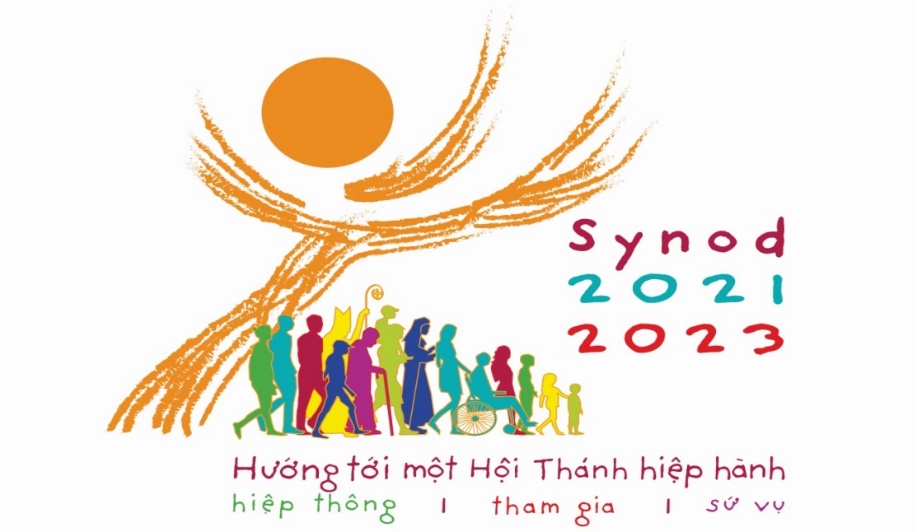 

84. Hỏi: Nhìn vào Logo của Thượng Hội đồng Giám mục về con đường hiệp hành, có những điểm chính nào?
- Thưa: Có 3 điểm chinh: Hình cây, Dân Chúa và Chủ đề.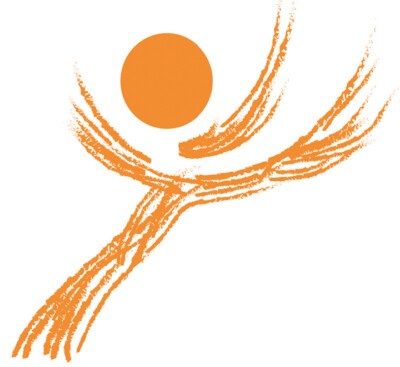 
85. Hỏi: Hình là cây to lớn, hùng vĩ, tràn đầy khôn ngoan và ánh sáng, đang vươn lên trời cao. Nó là dấu chỉ của điều gì? - Thưa: Dấu chỉ của sức sống và niềm hy vọng sâu xa, biểu trưng cho thánh giá Chúa Kitô.

86. Hỏi: Cây này còn mang cái gì?
- Thưa: Cây này còn mang Thánh Thể đang chiếu sáng như mặt trời.

87. Hỏi: Các nhành cây được mở rộng theo chiều ngang như đôi tay hoặc đôi cánh, gợi lên hình ảnh gì?
- Thưa: Gợi lên hình ảnh Chúa Thánh Thần.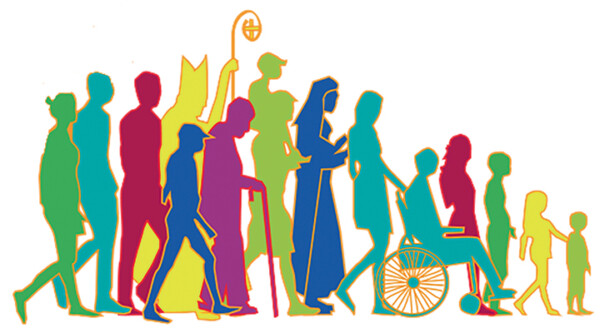 
88. Hỏi: Dân Chúa không đứng yên nhưng đang tiến bước. Dân Chúa được liên kết với nhau bởi cùng có động lực chung, động lực này được điều gì truyền vào trong họ, và cũng từ động lực này mà họ cất bước?
- Thưa: Cây Sự Sống.

89. Hỏi: Có bao nhiêu bóng người khái quát toàn bộ nhân loại trong sự đa dạng về hoàn cảnh sống, thế hệ và nguồn gốc?
- Thưa: Có 15 bóng người.

90. Hỏi: Mọi người cùng bước đi trên một mặt đường phẳng: trẻ, già, nam, nữ, thiếu niên, trẻ em, giáo dân, tu sĩ, cha mẹ, người sống đời vợ chồng, người sống đời độc thân; giám mục và tu sĩ không đi trước mặt họ, nhưng ở giữa họ.Việc này nói lên điều gì?
- Thưa: Không có tính chất phẩm trật giữa họ.

91. Hỏi: Các hoàn cảnh sống, thế hệ và nguồn gốc được mô tả bằng sự đa dạng của các màu sắc tươi sáng biểu trưng cho điều gì?
- Thưa: Cho niềm vui.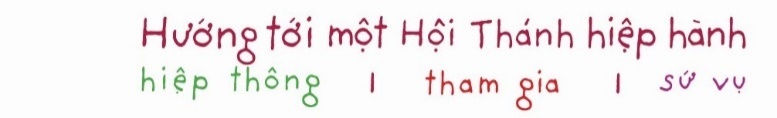 92. Hỏi: Đường chân ngang của logo với chủ đề: “Hướng tới một Hội Thánh hiệp hành: hiệp thông, tham gia và sứ vụ” chạy từ trái sang phải theo hướng của cuộc hành trình, nhằm tăng cường và củng cố nó, và kết thúc với tiêu đề “Thượng hội đồng 2021 – 2023’, hình ảnh này nói lên điều gì?
- Thưa: Sự kiện đỉnh cao tổng hợp toàn bộ hành trình.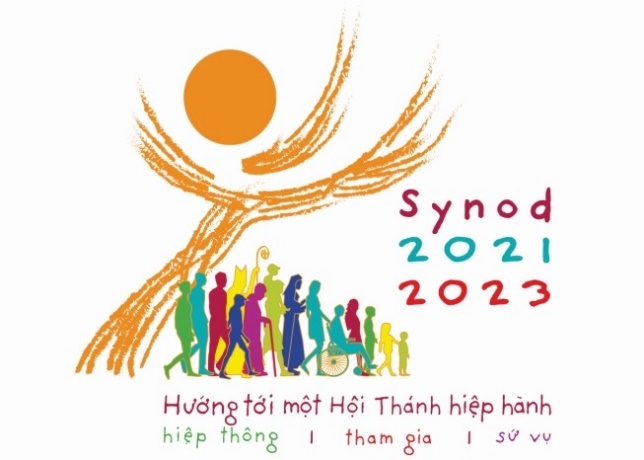 PHỤ LỤC C: DANH SÁCH 
CÁC THƯỢNG HỘI ĐỒNG GIÁM MỤC
Thượng Hội Đồng thường lệ

1967 / I / Gìn giữ và cũng cố Ðức tin Công giáo, sự toàn vẹn, sức mạnh, sự khai triển, sự mạch lạc trên bình diện giáo lý và phát triển lịch sử.
1971 / II / Chức Linh mục thừa tác và sự công bằng trên thế giới.
1974 / III / Loan báo Tin Mừng trong thế giới hôm nay.
1977 / IV / Việc dạy giáo lý hiện nay.
1980 / V / Gia Ðình Kitô Hữu.
1983 / VI / Hòa giải và Sám hối trong sứ mạng của Giáo Hội.
1987 / VII / Ơn gọi và sứ mạng của giáo dân trong giáo hội và trong thế giới.
1990 / VIII / Đào tạo linh mục trong hoàn cảnh hiện nay.
1994 / IX / Đời sống thánh hiến và sứ mệnh trong Giáo Hội và trong thế giới.
2001 / X / Giám mục: người tôi tớ của Phúc Âm Chúa Giêsu Kitô để mang lại hy vọng cho thế giới.
2005 / XI / Thánh Thể: nguồn mạch và đỉnh cao của đời sống và sứ mệnh Giáo Hội.
2008 / XII / Lời Chúa trong đời sống và sứ mệnh của Giáo Hội.
2012 / XIII / Tân truyền giảng Tin Mừng để truyền thông đức tin.
2015 / XIV / Gia đình – Ơn gọi và sứ mạng trong Giáo Hội và Thế giới.
2018 / XV / Người trẻ, đức tin, và sự phân định ơn gọi.

Thượng Hội Đồng ngoại thường

1969/ I / Sự cộng tác giữa Tòa Thánh và các Hội Ðồng Giám mục.
1985 / II / Kỷ niệm 20 năm kết thúc Công Ðồng Vaticanô II.
2014 / III / Những thách đố mục vụ gia đình trong bối cảnh truyền giảng Tin Mừng.

Thượng Hội Đồng đặc biệt

1980 / Hà Lan / Hoàn cảnh Mục vụ tại Hà Lan.
1991/ Châu Âu / Ngõ hầu chúng ta có thể là những chứng nhân của Chúa Kitô, Đấng đã giải phóng chúng ta.
1994 / Châu Phi / Giáo hội tại Phi Châu và sứ mạng rao giảng Phúc Âm hướng đến năm 2000: Các con sẽ là những chứng nhân của Ta.
1995 / Li Băng / Chúa Kitô là niềm hy vọng của chúng ta: Ðược canh tân bởi Chúa Thánh Thần, trong tình liên đới, chúng ta làm chứng cho tình yêu Thiên Chúa.
1997 / Châu Mỹ / Gặp gỡ với Chúa Giêsu Kitô hằng sống: con đường hoán cải, hiệp thông và liên đới tại Mỹ Châu.
1998 / Châu Á / Đức Giêsu Kitô, Đấng Cứu độ, và sứ mệnh yêu thương và phục vụ của Ngài tại châu Á: “…để họ được sống và sống sung mãn”.
1998 / Châu Đại dương / Chúa Giêsu Kitô và các dân tộc của Ðại Dương Châu: bước đi trên con đường của Chúa, rao giảng sự thật của Chúa, và sống sự sống của Chúa.
1999 / Châu Âu / Chúa Giêsu Kitô, sống động trong Giáo hội, nguồn mạch của Hy vọng cho Âu Châu.
2009 / Châu Phi / Giáo hội tại Phi Châu phục vụ công cuộc hòa giải, nền công lí và hòa bình. Anh em là muối cho đời … Anh em là ánh sáng cho trần gian.
2010 / Trung Đông / Giáo hội Công giáo trong vùng Trung Ðông: hiệp thông và chứng tá.
2019 / Châu Mỹ Latinh (Amazon) / Amazon: Những con đường mới cho Giáo Hội và cho một nền sinh thái toàn diện.MỤC LỤCBài 1: Hướng tới một Hội Thánh hiệp hành: Hiệp thông, tham gia và sứ vụ......................................................trang 03Bài 2: Các nguyên tắc, cách thức tổ chức một tiến trình hiệp hành – thỉnh ý...........................................................trang 20Bài 3: Thực hành gặp gỡ - thỉnh ý ...........................trang 34Phụ lục A: Một số câu hỏi liên quan đến Thượng Hội Đồng Giám Mục về hiệp hành...........................................trang 63Phụ lục B: 92 câu hỏi thưa về Thượng Hội Đồng Giám Mục Thế Giới lần thứ XVI (2021-2023).........................trang 81Phụ lục C: Danh sách các Thượng Hội Đồng Giám Mục........................................................................trang 101 